 Проект Сельский Совет Горевского сельсовета Ковернинского муниципального районаНижегородской областиР Е Ш Е Н И ЕСельский Совет р е ш и л :1. Принять проект Устава Горевского сельсовета Ковернинского муниципального района Нижегородской области (далее -проект Устава).            2. Установить срок для приема предложений и дополнений по проекту Устава до 16.00 часов 03 октября 2018 года. Предложения и дополнения необходимо направлять в администрацию Горевского сельсовета Ковернинского муниципального района Нижегородской области в письменном и (или) электронном виде по адресу: Нижегородская область, Ковернинский район, с.Горево, ул.Медведева,д.17;e-mail: gorevo.adm@yandex.ru          3.Назначить на 04 октября 2018 года на 17.00 публичные слушания по проекту Устава Горевского сельсовета Ковернинского муниципального района Нижегородской области. Место проведения публичных слушаний – СДК c.Горево, д.22.          4.Контроль за исполнением настоящего решения возложить на комиссию сельского Совета по законодательству, вопросам местного самоуправления, организации работы сельского Совета, правам человека и охраны правопорядка. Глава местного самоуправления                                   Кургузов М.В.ПРОЕКТУтвержденрешением сельского СоветаГоревского сельсоветаКовернинского муниципального районаНижегородской областиот______________ №_______УСТАВГоревского сельсовета Ковернинского муниципального района Нижегородской областиУстав Горевского сельсовета Ковернинского муниципального района Нижегородской области в соответствии с Конституцией Российской Федерации, Федеральным законом от 6 октября 2003 г. № 131-ФЗ «Об общих принципах организации местного самоуправления в Российской Федерации» (далее – Федеральный закон от 6 октября 2003 г. № 131-ФЗ), другими федеральными законами, Уставом Нижегородской области, законами Нижегородской области закрепляет правовые основы организации местного самоуправления на территории Горевского сельсовета Ковернинского муниципального района Нижегородской области, определяет порядок формирования органов местного самоуправления, их полномочия, принципы взаимодействия и разграничения их компетенции, экономическую основу местного самоуправления, иные вопросы осуществления полномочий органов местного самоуправления по решению вопросов местного значения.Настоящий Устав имеет высшую юридическую силу по отношению ко всем правовым актам органов местного самоуправления и должностных лиц местного самоуправления.Устав имеет прямое действие и обязателен для исполнения всеми гражданами, органами местного самоуправления, должностными лицами, а также расположенными на территории Горевского сельсовета организациями независимо от их организационно-правовой формы и формы собственности.ГЛАВА 1. ОБЩИЕ ПОЛОЖЕНИЯСтатья 1. Правовой статус Горевского сельсовета1. Горевский сельсовет Ковернинского муниципального района Нижегородской области – сельское поселение, статус которого установлен Законом Нижегородской области от 15 июня 2004 г. № 60-З «О наделении муниципальных образований - городов, рабочих поселков и сельсоветов Нижегородской области статусом городского, сельского поселения».2. Официальное полное наименование муниципального образования - Горевский сельсовет Ковернинского муниципального района Нижегородской области.Сокращенное наименование – Горевский сельсовет. 3. Административным центром Горевского сельсовета является с.Горево.Статья 2. Границы и территория Горевского сельсовета1. Границы территории Горевского сельсовета установлены Законом Нижегородской области от 24.10.2005 № 145-З « Об утверждении границ, состава территории Ковернинского муниципального района, границ и состава территорий муниципальных образований, входящих в состав Ковернинского муниципального района ( с изменениями на 10 октября 2017 года)».Изменение границ Горевского сельсовета осуществляется законом Нижегородской области по инициативе населения, органов местного самоуправления Горевского сельсовета, органов государственной власти Нижегородской области, федеральных органов государственной власти в соответствии с Федеральным законом от 6 октября 2003 г. № 131-ФЗ.2. В состав территории Горевского сельсовета входят следующие населенные пункты:1) селоГорево – административный центр;2) село Белбаж, 3) деревня  Бобылевка,  4) деревня Волоколам,5) деревня  Вязовка,  6) деревня  Гарель,  7) деревня  Гордеевка,  8) деревня  Давыдово,  9) поселок  Заречный,  10)деревня  Крутяки,  11)деревня  Маза, 12) деревня  Макаршино, 13) деревня  Макридино,  14)деревня  Мокино, 15)деревня  Мокловка,  16)деревня  Овечкино, 17)деревня  Осиновка, 18) деревня  Павлово, 19) поселок  Палама, 20) деревня  Палама, 21)деревня  Парамоново,          22)деревня  Петрово, 23) деревня  Покровка, 24) деревня  Понурово,  25)деревня  Протасиха,  26)деревня  Радость,  27)деревня  Рамешки, 28) деревня  Рябиновка,          29)деревня  Рябово,  30)деревня  Сермягино,          31)деревня  Талица,  32)деревня  Фатеево,  33)деревня Шляпино.3. Территория Горевского сельсовета входит в состав территории Ковернинского муниципального района Нижегородской области.Статья 3. Официальные символы Горевского сельсовета и порядок их использования1. Горевский сельсовет в соответствии с федеральным законодательством и геральдическими правилами вправе устанавливать официальные символы, отражающие исторические, культурные, национальные и иные местные традиции и особенности. 2. Официальные символы Горевского сельсовета и порядок официального использования указанных символов устанавливаются решением сельского Совета Горевского сельсовета. Статья 4. Основные положения организации и осуществления местного самоуправления в Горевском сельсовете1. Местное самоуправление в Горевском сельсовете осуществляется гражданами путем участия в местном референдуме, муниципальных выборах, других форм прямого волеизъявления, а также через выборные и другие органы местного самоуправления.Иностранные граждане, постоянно или преимущественно проживающие на территории Горевского сельсовета, обладают при осуществлении местного самоуправления правами в соответствии с международными договорами Российской Федерации и федеральными законами.2. Органы местного самоуправления Горевского сельсовета и должностные лица местного самоуправления Горевского сельсовета действуют в пределах вопросов местного значения на основе разграничения полномочий.В пределах своих полномочий органы местного самоуправления Горевского сельсовета самостоятельно принимают решения и несут за них ответственность.Органы местного самоуправления Горевского сельсовета не входят в систему органов государственной власти.3. Правовую основу местного самоуправления  Горевского сельсовета составляют общепризнанные принципы и нормы международного права, международные договоры Российской Федерации, Конституция Российской Федерации, федеральные конституционные законы, Федеральный закон от 6 октября 2003 г. №131-ФЗ, другие федеральные законы, издаваемые в соответствии с ними иные нормативные правовые акты Российской Федерации (Указы и распоряжения Президента Российской Федерации, постановления и распоряжения Правительства Российской Федерации, иные нормативные правовые акты федеральных органов исполнительной власти), Устав Нижегородской области, законы Нижегородской области и иные нормативные правовые акты Нижегородской области, настоящий Устав, решения, принятые на местных референдумах и сходах граждан, и иные муниципальные правовые акты.ГЛАВА 2. ВОПРОСЫ МЕСТНОГО ЗНАЧЕНИЯСтатья 5. Вопросы местного значения Горевского сельсовета1. К вопросам местного значения Горевского сельсовета относятся:1) составление и рассмотрение проекта бюджета Горевского сельсовета, утверждение и исполнение бюджета Горевского сельсовета, осуществление контроля за его исполнением, составление и утверждение отчета об исполнении бюджета Горевского сельсовета;2) установление, изменение и отмена местных налогов и сборов Горевского сельсовета;3) владение, пользование и распоряжение имуществом, находящимся в муниципальной собственности Горевского сельсовета;4) организация в границах Горевского сельсовета электро-, тепло-, газо- и водоснабжения населения, водоотведения, снабжения населения топливом в пределах полномочий, установленных законодательством Российской Федерации;5) дорожная деятельность в отношении автомобильных дорог местного значения в границах населенных пунктов Горевского сельсовета и обеспечение безопасности дорожного движения на них, включая создание и обеспечение функционирования парковок (парковочных мест), осуществление муниципального контроля за сохранностью автомобильных дорог местного значения в границах населенных пунктов Горевского сельсовета, а также осуществление иных полномочий в области использования автомобильных дорог и осуществления дорожной деятельности в соответствии с законодательством Российской Федерации;6) обеспечение проживающих в Горевском сельсовете и нуждающихся в жилых помещениях малоимущих граждан жилыми помещениями, организация строительства и содержания муниципального жилищного фонда, создание условий для жилищного строительства, осуществление муниципального жилищного контроля, а также иных полномочий органов местного самоуправления в соответствии с жилищным законодательством;7) создание условий для предоставления транспортных услуг населению и организация транспортного обслуживания населения в границах Горевского сельсовета;8) обеспечение первичных мер пожарной безопасности в границах населенных пунктов Горевского сельсовета;9) создание условий для обеспечения жителей Горевского сельсовета услугами связи, общественного питания, торговли и бытового обслуживания;10) организация библиотечного обслуживания населения, комплектование и обеспечение сохранности библиотечных фондов библиотек Горевского сельсовета;11) создание условий для организации досуга и обеспечения жителей Горевского сельсовета услугами организаций культуры;12) сохранение, использование и популяризация объектов культурного наследия (памятников истории и культуры), находящихся в собственности Горевского сельсовета, охрана объектов культурного наследия (памятников истории и культуры) местного (муниципального) значения, расположенных на территории Горевского сельсовета;13) создание условий для развития местного традиционного народного художественного творчества, участие в сохранении, возрождении и развитии народных художественных промыслов в Горевском сельсовете;14) обеспечение условий для развития на территории Горевского сельсовета физической культуры, школьного спорта и массового спорта, организация проведения официальных физкультурно-оздоровительных и спортивных мероприятий Горевского сельсовета;15) создание условий для массового отдыха жителей Горевского сельсовета и организация обустройства мест массового отдыха населения, включая обеспечение свободного доступа граждан к водным объектам общего пользования и их береговым полосам;16) формирование архивных фондов Горевского сельсовета;17) участие в организации деятельности по сбору (в том числе раздельному сбору) и транспортированию твердых коммунальных отходов;18) утверждение правил благоустройства территории Горевского сельсовета, осуществление контроля за их соблюдением, организация благоустройства территории Горевского сельсовета в соответствии с указанными правилами, а также организация использования, охраны, защиты, воспроизводства городских лесов, лесов особо охраняемых природных территорий, расположенных в границах населенных пунктов Горевского сельсовета;19) утверждение генеральных планов Горевского сельсовета, правил землепользования и застройки, утверждение подготовленной на основе генеральных планов Горевского сельсовета документации по планировке территории, выдача разрешений на строительство (за исключением случаев, предусмотренных Градостроительным кодексом Российской Федерации, иными федеральными законами), разрешений на ввод объектов в эксплуатацию при осуществлении строительства, реконструкции объектов капитального строительства, расположенных на территории Горевского сельсовета, утверждение местных нормативов градостроительного проектирования Горевского сельсовета, резервирование земель и изъятие земельных участков в границах Горевского сельсовета для муниципальных нужд, осуществление муниципального земельного контроля в границах Горевского сельсовета, осуществление в случаях, предусмотренных Градостроительным кодексом Российской Федерации, осмотров зданий, сооружений и выдача рекомендаций об устранении выявленных в ходе таких осмотров нарушений;20) присвоение адресов объектам адресации, изменение, аннулирование адресов, присвоение наименований элементам улично-дорожной сети (за исключением автомобильных дорог федерального значения, автомобильных дорог регионального или межмуниципального значения, местного значения муниципального района), наименований элементам планировочной структуры в границах Горевского сельсовета, изменение, аннулирование таких наименований, размещение информации в государственном адресном реестре;21) организация ритуальных услуг и содержание мест захоронения;22) создание, развитие и обеспечение охраны лечебно-оздоровительных местностей и курортов местного значения на территории Горевского сельсовета, а также осуществление муниципального контроля в области использования и охраны особо охраняемых природных территорий местного значения;23) содействие в развитии сельскохозяйственного производства, создание условий для развития малого и среднего предпринимательства;24) организация и осуществление мероприятий по работе с детьми и молодежью в Горевском сельсовете;25) осуществление в пределах, установленных водным законодательством Российской Федерации, полномочий собственника водных объектов, информирование населения об ограничениях их использования;26) осуществление муниципального лесного контроля;27) оказание поддержки гражданам и их объединениям, участвующим в охране общественного порядка, создание условий для деятельности народных дружин;28) предоставление помещения для работы на обслуживаемом административном участке Горевского сельсовета сотруднику, замещающему должность участкового уполномоченного полиции;29) оказание поддержки социально ориентированным некоммерческим организациям в пределах полномочий, установленных статьями 31.1 и 31.3 Федерального закона от 12 января 1996 г. № 7-ФЗ «О некоммерческих организациях»;30) обеспечение выполнения работ, необходимых для создания искусственных земельных участков для нужд Горевского сельсовета, проведение открытого аукциона на право заключить договор о создании искусственного земельного участка в соответствии с федеральным законом;31) осуществление мер по противодействию коррупции в границах Горевского сельсовета;32) участие в соответствии с Федеральным законом от 24 июля 2007 г. № 221-ФЗ «О кадастровой деятельности» в выполнении комплексных кадастровых работ.2. Органы местного самоуправления Горевского сельсовета вправе заключать соглашения с органами местного самоуправления Горевского муниципального района Нижегородской области о передаче им осуществления части своих полномочий по решению вопросов местного значения за счет межбюджетных трансфертов, предоставляемых из бюджета Горевского сельсовета в бюджет Ковернинского муниципального района Нижегородской области в соответствии с Бюджетным кодексом Российской Федерации.Указанные соглашения должны заключаться на определенный срок, содержать положения, устанавливающие основания и порядок прекращения их действия, в том числе досрочного, порядок определения ежегодного объема указанных в настоящей части межбюджетных трансфертов, необходимых для осуществления передаваемых полномочий, а также предусматривать финансовые санкции за неисполнение соглашений.Порядок заключения соглашений определяется решением сельского Совета Горевского сельсовета.Для осуществления переданных в соответствии с указанными соглашениями полномочий органы местного самоуправления имеют право дополнительно использовать собственные материальные ресурсы и финансовые средства в случаях и порядке, предусмотренных решением сельского Совета Горевского сельсовета.Статья 6. Права органов местного самоуправления Горевского сельсовета на решение вопросов, не отнесенных к вопросам местного значения поселений1. Органы местного самоуправления Горевского сельсовета имеют право на:1) создание музеев Горевского сельсовета;2) совершение нотариальных действий, предусмотренных законодательством, в случае отсутствия в Гавриловском сельсовете нотариуса;3) участие в осуществлении деятельности по опеке и попечительству;4) создание условий для осуществления деятельности, связанной с реализацией прав местных национально-культурных автономий на территории Горевского сельсовета;5) оказание содействия национально-культурному развитию народов Российской Федерации и реализации мероприятий в сфере межнациональных отношений на территории Горевского сельсовета;6) участие в организации и осуществлении мероприятий по мобилизационной подготовке муниципальных предприятий и учреждений, находящихся на территории Горевского сельсовета;7) создание муниципальной пожарной охраны;8) создание условий для развития туризма;9) оказание поддержки общественным наблюдательным комиссиям, осуществляющим общественный контроль за обеспечением прав человека и содействие лицам, находящимся в местах принудительного содержания;10) оказание поддержки общественным объединениям инвалидов, а также созданным общероссийскими общественными объединениями инвалидов организациям в соответствии с Федеральным законом от 24 ноября 1995 г. № 181-ФЗ «О социальной защите инвалидов в Российской Федерации»;11) предоставление гражданам жилых помещений муниципального жилищного фонда по договорам найма жилых помещений жилищного фонда социального использования в соответствии с жилищным законодательством;12) осуществление мероприятий по отлову и содержанию безнадзорных животных, обитающих на территории Горевского сельсовета;13) осуществление мероприятий в сфере профилактики правонарушений, предусмотренных Федеральным законом от 23 июня 2016 г. № 182-ФЗ «Об основах системы профилактики правонарушений в Российской Федерации»;14) оказание содействия развитию физической культуры и спорта инвалидов, лиц с ограниченными возможностями здоровья, адаптивной физической культуры и адаптивного спорта.15) осуществление  меропроприятий по защите прав потрбителей, предусмотренных Законом РФ от 07.02.1992 N 2300-1 (ред. от 04.06.2018) "О защите прав потребителей"2. Органы местного самоуправления Горевского сельсовета вправе решать вопросы, указанные в части 1 настоящей статьи, участвовать в осуществлении иных государственных полномочий (не переданных им в соответствии со статьей 19 Федерального закона от 6 октября 2003 г. № 131-ФЗ), если это участие предусмотрено федеральными законами, а также решать иные вопросы, не отнесенные к компетенции органов местного самоуправления других муниципальных образований, органов государственной власти и не исключенные из их компетенции федеральными законами и законами Нижегородской области, за счет доходов местных бюджетов, за исключением межбюджетных трансфертов, предоставленных из бюджетов бюджетной системы Российской Федерации, и поступлений налоговых доходов по дополнительным нормативам отчислений.Статья 7. Полномочия органов местного самоуправления по решению вопросов местного значения1. В целях решения вопросов местного значения органы местного самоуправления Горевского сельсовета обладают следующими полномочиями:1) принятие Устава Горевского сельсовета и внесение в него изменений и дополнений, издание муниципальных правовых актов;2) установление официальных символов Горевского сельсовета;3) создание муниципальных предприятий и учреждений, осуществление финансового обеспечения деятельности муниципальных казенных учреждений и финансового обеспечения выполнения муниципального задания бюджетными и автономными муниципальными учреждениями, а также осуществление закупок товаров, работ, услуг для обеспечения муниципальных нужд;4) установление тарифов на услуги, предоставляемые муниципальными предприятиями и учреждениями, и работы, выполняемые муниципальными предприятиями и учреждениями, если иное не предусмотрено федеральными законами;4.1) регулирование тарифов на подключение к системе коммунальной инфраструктуры, тарифов организаций коммунального комплекса на подключение, надбавок к тарифам на товары и услуги организаций коммунального комплекса, надбавок к ценам (тарифам) для потребителей. Полномочия органов местного самоуправления Горевского сельсовета по регулированию тарифов на подключение к системе коммунальной инфраструктуры, тарифов организаций коммунального комплекса на подключение, надбавок к тарифам на товары и услуги организаций коммунального комплекса, надбавок к ценам, тарифам для потребителей могут полностью или частично передаваться на основе соглашений между органами местного самоуправления Горевского сельсовета и органами местного самоуправления Ковернинского муниципального района Нижегородской области, в состав которого входит Горевский сельсовет;4.2) полномочиями по организации теплоснабжения, предусмотренными Федеральным законом от 27 июля 2010 г. № 190-ФЗ «О теплоснабжении»;4.3) полномочиями в сфере водоснабжения и водоотведения, предусмотренными Федеральным законом от 7 декабря 2011 г. № 416-ФЗ «О водоснабжении и водоотведении»;4.4) полномочиями в сфере стратегического планирования, предусмотренными Федеральным законом от 28 июня 2014 г. № 172-ФЗ «О стратегическом планировании в Российской Федерации»;5) организационное и материально-техническое обеспечение подготовки и проведения муниципальных выборов, местного референдума, голосования по отзыву депутата, члена выборного органа местного самоуправления, голосования по вопросам изменения границ Горевского сельсовета, преобразования Горевского сельсовета;6) организация сбора статистических показателей, характеризующих состояние экономики и социальной сферы Горевского сельсовета, и предоставление указанных данных органам государственной власти в порядке, установленном Правительством Российской Федерации;6.1) разработка и утверждение программ комплексного развития систем коммунальной инфраструктуры Горевского сельсовета, программ комплексного развития транспортной инфраструктуры Горевского сельсовета, программ комплексного развития социальной инфраструктуры Горевского сельсовета, требования к которым устанавливаются Правительством Российской Федерации;7) учреждение печатного средства массовой информации для опубликования муниципальных правовых актов, обсуждения проектов муниципальных правовых актов по вопросам местного значения, доведения до сведения жителей Горевского сельсовета официальной информации о социально-экономическом и культурном развитии Горевского сельсовета, о развитии его общественной инфраструктуры и иной официальной информации;8) осуществление международных и внешнеэкономических связей в соответствии с федеральными законами;8.1) организация профессионального образования и дополнительного профессионального образования главы местного самоуправления Горевского сельсовета, членов выборных органов местного самоуправления, депутатов сельского Совета Горевского сельсовета, муниципальных служащих и работников муниципальных учреждений, организация подготовки кадров для муниципальной службы в порядке, предусмотренном законодательством Российской Федерации об образовании и законодательством Российской Федерации о муниципальной службе;8.2) утверждение и реализация муниципальных программ в области энергосбережения и повышения энергетической эффективности, организация проведения энергетического обследования многоквартирных домов, помещения в которых составляют муниципальный жилищный фонд в границах Горевского сельсовета, организация и проведение иных мероприятий, предусмотренных законодательством об энергосбережении и о повышении энергетической эффективности;9) иными полномочиями в соответствии с Федеральным законом от 6 октября 2003 г. № 131-ФЗ, настоящим Уставом.1.1. По вопросам, отнесенным в соответствии со статьей 14 Федерального закона от 6 октября 2003 г. № 131-ФЗ к вопросам местного значения, федеральными законами, настоящим Уставом могут устанавливаться полномочия органов местного самоуправления по решению указанных вопросов местного значения.1.2. Законами Нижегородской области в случаях, установленных федеральными законами, может осуществляться перераспределение полномочий между органами местного самоуправления и органами государственной власти Нижегородской области. Перераспределение полномочий допускается на срок не менее срока полномочий Законодательного собрания Нижегородской области. Такие законы Нижегородской области вступают в силу с начала очередного финансового года.2. Органы местного самоуправления Горевского сельсовета вправе в соответствии с настоящим Уставом принимать решение о привлечении граждан к выполнению на добровольной основе социально значимых для Горевского сельсовета работ (в том числе дежурств) в целях решения вопросов местного значения Горевского сельсовета, предусмотренных пунктами 9, 15 и 19 части 1 статьи 14 Федерального закона от 6 октября 2003 г. № 131-ФЗ.К социально значимым работам могут быть отнесены только работы, не требующие специальной профессиональной подготовки.К выполнению социально значимых работ могут привлекаться совершеннолетние трудоспособные жители Горевского сельсовета в свободное от основной работы или учебы время на безвозмездной основе не более чем один раз в три месяца. При этом продолжительность социально значимых работ не может составлять более четырех часов подряд.3. Полномочия органов местного самоуправления, установленные настоящей статьей, осуществляются органами местного самоуправления Горевского сельсовета самостоятельно. Подчиненность органа местного самоуправления или должностного лица местного самоуправления одного муниципального образования органу местного самоуправления или должностному лицу местного самоуправления другого муниципального образования не допускается.Статья 8. Муниципальный контроль1. Органы местного самоуправления Горевского сельсовета организуют и осуществляют муниципальный контроль за соблюдением требований, установленных муниципальными правовыми актами, принятыми по вопросам местного значения, а в случаях, если соответствующие виды контроля отнесены федеральными законами к полномочиям органов местного самоуправления Горевского сельсовета, также муниципальный контроль за соблюдением требований, установленных федеральными законами, законами Нижегородской области.2. К отношениям, связанным с осуществлением муниципального контроля, организацией и проведением проверок юридических лиц, индивидуальных предпринимателей, применяются положения Федерального закона от 26 декабря 2008 г. №294-ФЗ «О защите прав юридических лиц и индивидуальных предпринимателей при осуществлении государственного контроля (надзора) и муниципального контроля».ГЛАВА 3. ФОРМЫ, ПОРЯДОК И ГАРАНТИИ УЧАСТИЯ НАСЕЛЕНИЯ ГОРЕВСКОГО СЕЛЬСОВЕТА В ОСУЩЕСТВЛЕНИИ МЕСТНОГО САМОУПРАВЛЕНИЯСтатья 9. Местный референдум1. В целях решения непосредственно населением вопросов местного значения проводится местный референдум.2. Местный референдум проводится на всей территории Горевского сельсовета.3. Решение о назначении местного референдума принимается сельским Советом Горевского сельсовета:1) по инициативе, выдвинутой гражданами Российской Федерации, имеющими право на участие в местном референдуме;2) по инициативе, выдвинутой избирательными объединениями, иными общественными объединениями, уставы которых предусматривают участие в выборах и (или) референдумах и которые зарегистрированы в порядке и сроки, установленные федеральным законом;3) по инициативе сельского Совета Горевского сельсовета и главы администрации Горевского сельсовета, выдвинутой ими совместно.4. Условием назначения местного референдума по инициативе граждан, избирательных объединений, иных общественных объединений, указанных в пункте 2 части 3 настоящей статьи, является сбор подписей в поддержку данной инициативы, количество которых установлено Законом Нижегородской области от 30 декабря 2005 г. № 226-З «О местном референдуме в Нижегородской области» и составляет 5 процентов от числа участников референдума, зарегистрированных на территории Горевского сельсовета в соответствии с Федеральным законом от 12 июня 2002 г. №67-ФЗ «Об основных гарантиях избирательных прав и права на участие в референдуме граждан Российской Федерации», но не может быть менее 25 подписей.Инициатива проведения референдума, выдвинутая гражданами, избирательными объединениями, иными общественными объединениями, указанными в пункте 2 части 3 настоящей статьи, оформляется в порядке, установленном Федеральным законом от 12 июня 2002 г. №67-ФЗ «Об основных гарантиях избирательных прав и права на участие в референдуме граждан Российской Федерации» и принимаемым в соответствии с ним законом Нижегородской области.Инициатива проведения референдума, выдвинутая совместно сельским Советом Горевского сельсовета и главой администрации Горевского сельсовета, оформляется правовыми актами сельского Совета Горевского сельсовета и главы администрации Горевского сельсовета.5. Сельский Совет Горевского сельсовета обязан назначить местный референдум в течение 30 дней со дня поступления в сельский Совет Горевского сельсовета документов, на основании которых назначается местный референдум.В случае если местный референдум не назначен сельским Советом Горевского сельсовета в установленные сроки, референдум назначается судом на основании обращения граждан, избирательных объединений, главы местного самоуправления Горевского сельсовета, органов государственной власти Нижегородской области, избирательной комиссии Нижегородской области или прокурора. Назначенный судом местный референдум организуется избирательной комиссией Горевского сельсовета, а обеспечение его проведения осуществляется исполнительным органом государственной власти субъекта Российской Федерации, уполномоченным Правительством Нижегородской области, или иным органом, на который судом возложено обеспечение проведения референдума.6. В местном референдуме имеют право участвовать граждане Российской Федерации, место жительства которых расположено в границах Горевского сельсовета. Граждане Российской Федерации участвуют в местном референдуме на основе всеобщего равного и прямого волеизъявления при тайном голосовании.Итоги голосования и принятое на местном референдуме решение подлежат официальному опубликованию (обнародованию).7. Принятое на местном референдуме решение подлежит обязательному исполнению на территории Горевского сельсовета и не нуждается в утверждении какими-либо органами государственной власти, их должностными лицами или органами местного самоуправления.8. Органы местного самоуправления Горевского сельсовета обеспечивают исполнение принятого на местном референдуме решения в соответствии с разграничением полномочий между ними, определенным настоящим Уставом.9. Решение о проведении местного референдума, а также принятое на местном референдуме решение может быть обжаловано в судебном порядке гражданами, органами местного самоуправления Горевского сельсовета, прокурором, уполномоченными федеральным законом органами государственной власти.10. Гарантии прав граждан на участие в местном референдуме, а также порядок подготовки и проведения местного референдума устанавливаются федеральным законом и принятом в соответствии с ним Законом Нижегородской области от 30 декабря 2005 г. № 226-З «О местном референдуме в Нижегородской области».Статья 10. Муниципальные выборы1. Муниципальные выборы проводятся в целях избрания депутатов сельского Совета Горевского сельсовета на основе всеобщего равного и прямого избирательного права при тайном голосовании.2. Муниципальные выборы назначаются сельским Советом Горевского сельсовета в сроки, предусмотренные настоящим Уставом.Решение о назначении выборов должно быть принято не ранее чем за 90 дней и не позднее, чем за 80 дней до дня голосования. Решение о назначении выборов подлежит официальному опубликованию в средствах массовой информации не позднее чем через пять дней со дня его принятия. При назначении досрочных выборов сроки, указанные в настоящей части, а также сроки осуществления иных избирательных действий могут быть сокращены, но не более чем на одну треть.В случаях, установленных федеральным законом, муниципальные выборы назначаются избирательной комиссией Горевского сельсовета или судом.3. Гарантии избирательных прав граждан при проведении муниципальных выборов, порядок назначения, подготовки, проведения, установления итогов и определения результатов муниципальных выборов устанавливаются Федеральным законом от 12 июня 2002 г. №67-ФЗ «Об основных гарантиях избирательных прав и права на участие в референдуме граждан Российской Федерации» и принятыми в соответствии с ним Законом Нижегородской области от 6 сентября 2007 г. № 108-З «О выборах депутатов представительных органов муниципальных образований в Нижегородской области».Депутаты сельского Совета Горевского сельсовета избираются по одномандатным избирательным округам, образуемым на основе средней нормы представительства избирателей.4. Итоги муниципальных выборов подлежат официальному опубликованию (обнародованию).Статья 11. Голосование по отзыву депутата сельского Совета Горевского сельсовета, голосование по вопросам изменения границ Горевского сельсовета, преобразования Горевского сельсовета1. Голосование по отзыву депутата сельского Совета Горевского сельсовета проводится по инициативе населения в порядке, установленном Федеральным законом от 12 июня 2002 г. №67-ФЗ «Об основных гарантиях избирательных прав и права на участие в референдуме граждан Российской Федерации» и принятым в соответствии с ним Законом Нижегородской области от 30 декабря 2005 г. № 226-З «О местном референдуме в Нижегородской области», с учетом особенностей, предусмотренных Федеральным законом от 6 октября 2003 г. №131-ФЗ.2. Основаниями для отзыва депутата сельского Совета Горевского сельсовета является невыполнение или ненадлежащее выполнение своих полномочий, выраженных в конкретных противоправных решениях или действиях (бездействиях) в случае их подтверждения в судебном порядке.3. Обязательным условием проведения процедуры отзыва является предоставление депутату сельского Совета Горевского сельсовета времени и места для дачи избирателям объяснения по поводу обстоятельств, выдвигаемых в качестве оснований для его отзыва. Депутат сельского Совета Горевского сельсовета считается отозванным, если за отзыв проголосовало не менее половины избирателей, зарегистрированных в Горевском сельсовете (избирательном округе).4. Голосование по вопросам изменения границ Горевского сельсовета, преобразования Горевского сельсовета назначается сельским Советом Горевского сельсовета и проводится в порядке, установленном федеральным законом и принятым в соответствии с ним Законом Нижегородской области от 30 декабря 2005 г. № 226-З «О местном референдуме в Нижегородской области» для проведения местного референдума, с учетом особенностей, установленных Федеральным законом от 6 октября 2003 г. №131-ФЗ.5. Голосование по вопросам изменения границ Горевского сельсовета, преобразования Горевского сельсовета считается состоявшимся, если в нем приняло участие более половины жителей Горевского сельсовета или части Горевского сельсовета, обладающих избирательным правом. Согласие населения на изменение границ Горевского сельсовета, преобразование Горевского сельсовета считается полученным, если за указанные изменение, преобразование проголосовало более половины принявших участие в голосовании жителей Горевского сельсовета или части Горевского сельсовета.6. Итоги голосования по отзыву депутата Горевского сельсовета, по вопросам изменения границ Горевского сельсовета, преобразования Горевского сельсовета и принятые решения подлежат официальному опубликованию (обнародованию).Статья 12. Сход граждан1. В случаях, предусмотренных Федеральным законом от 6 октября 2003 г. № 131-ФЗ, сход граждан может проводиться:1) в населенном пункте по вопросу изменения границ Горевского сельсовета, в состав которого входит указанный населенный пункт, влекущего отнесение территории указанного населенного пункта к территории другого поселения;2) в населенном пункте, входящем в состав Горевского сельсовета, по вопросу введения и использования средств самообложения граждан на территории данного населенного пункта;3) в сельском населенном пункте по вопросу выдвижения кандидатуры старосты сельского населенного пункта, а также по вопросу досрочного прекращения полномочий старосты сельского населенного пункта.2. Сход граждан, предусмотренный настоящей статьей, правомочен при участии в нем более половины обладающих избирательным правом жителей населенного пункта или поселения. Решение такого схода граждан считается принятым, если за него проголосовало более половины участников схода граждан.Статья 13. Правотворческая инициатива граждан1. С правотворческой инициативой может выступить инициативная группа граждан, обладающих избирательным правом, в порядке, установленном решением сельского Совета Горевского сельсовета.Минимальная численность инициативной группы граждан устанавливается решением сельского Совета Горевского сельсовета и не может превышать 3 процента от числа жителей Горевского сельсовета, обладающих избирательным правом.2. Проект муниципального правового акта, внесенный в порядке реализации правотворческой инициативы граждан, подлежит обязательному рассмотрению органом местного самоуправления или должностным лицом местного самоуправления Горевского сельсовета, к компетенции которых относится принятие соответствующего акта, в течение трех месяцев со дня его внесения.Представителям инициативной группы граждан должна быть обеспечена возможность изложения своей позиции при рассмотрении указанного проекта.В случае если принятие муниципального правового акта, проект которого внесен в порядке реализации правотворческой инициативы граждан, относится к компетенции сельского Совета Горевского сельсовета, указанный проект должен быть рассмотрен на открытом заседании сельского Совета Горевского сельсовета.3. Мотивированное решение, принятое по результатам рассмотрения проекта муниципального правового акта, внесенного в порядке реализации правотворческой инициативы граждан, должно быть официально в письменной форме доведено до сведения внесшей его инициативной группы граждан.Статья 14. Территориальное общественное самоуправление1. Под территориальным общественным самоуправлением понимается самоорганизация граждан по месту их жительства на части территории Горевского сельсовета, для самостоятельного и под свою ответственность осуществления собственных инициатив по вопросам местного значения.Границы территории, на которой осуществляется территориальное общественное самоуправление, устанавливаются сельским Советом Горевского сельсовета по предложению населения, проживающего на данной территории.2. Территориальное общественное самоуправление осуществляется непосредственно населением посредством проведения собраний и конференций граждан, а также посредством создания органов территориального общественного самоуправления.3. Территориальное общественное самоуправление может осуществляться в пределах следующих территорий проживания граждан: подъезд многоквартирного жилого дома; многоквартирный жилой дом; группа жилых домов; жилой микрорайон; сельский населенный пункт, не являющийся поселением; иные территории проживания граждан.4. Органы территориального общественного самоуправления избираются на собраниях или конференциях граждан, проживающих на соответствующей территории.5. Территориальное общественное самоуправление считается учрежденным с момента регистрации устава территориального общественного самоуправления администрацией Горевского сельсовета. Порядок регистрации устава территориального общественного самоуправления определяется решением сельского Совета Горевского сельсовета.Территориальное общественное самоуправление в соответствии с его уставом может являться юридическим лицом и подлежит государственной регистрации в организационно-правовой форме некоммерческой организации.6. Собрание граждан по вопросам организации и осуществления территориального общественного самоуправления считается правомочным, если в нем принимают участие не менее одной трети жителей соответствующей территории, достигших шестнадцатилетнего возраста.Конференция граждан по вопросам организации и осуществления территориального общественного самоуправления считается правомочной, если в ней принимают участие не менее двух третей избранных на собраниях граждан делегатов, представляющих не менее одной трети жителей соответствующей территории, достигших шестнадцатилетнего возраста.7. К исключительным полномочиям собрания, конференции граждан, осуществляющих территориальное общественное самоуправление, относятся:1) установление структуры органов территориального общественного самоуправления;2) принятие устава территориального общественного самоуправления, внесение в него изменений и дополнений;3) избрание органов территориального общественного самоуправления;4) определение основных направлений деятельности территориального общественного самоуправления;5) утверждение сметы доходов и расходов территориального общественного самоуправления и отчета о ее исполнении;6) рассмотрение и утверждение отчетов о деятельности органов территориального общественного самоуправления.8. Органы территориального общественного самоуправления:1) представляют интересы населения, проживающего на соответствующей территории;2) обеспечивают исполнение решений, принятых на собраниях и конференциях граждан;3) могут осуществлять хозяйственную деятельность по благоустройству территории, иную хозяйственную деятельность, направленную на удовлетворение социально-бытовых потребностей граждан, проживающих на соответствующей территории, как за счет средств указанных граждан, так и на основании договора между органами территориального общественного самоуправления и органами местного самоуправления Горевского сельсовета с использованием средств местного бюджета;4) вправе вносить в органы местного самоуправления Горевского сельсовета проекты муниципальных правовых актов, подлежащие обязательному рассмотрению этими органами и должностными лицами местного самоуправления Горевского сельсовета, к компетенции которых отнесено принятие указанных актов.9. В уставе территориального общественного самоуправления устанавливаются:1) территория, на которой оно осуществляется;2) цели, задачи, формы и основные направления деятельности территориального общественного самоуправления;3) порядок формирования, прекращения полномочий, права и обязанности, срок полномочий органов территориального общественного самоуправления;4) порядок принятия решений;5) порядок приобретения имущества, а также порядок пользования и распоряжения указанным имуществом и финансовыми средствами;6) порядок прекращения осуществления территориального общественного самоуправления.10. Дополнительные требования к уставу территориального общественного самоуправления органами местного самоуправления Горевского сельсовета устанавливаться не могут.11. Порядок организации и осуществления территориального общественного самоуправления, условия и порядок выделения необходимых средств из местного бюджета определяются решением сельского Совета Горевского сельсовета.Статья 15. Публичные слушания, общественные обсуждения1. Для обсуждения проектов муниципальных правовых актов по вопросам местного значения с участием жителей Горевского сельсовета сельским Советом Горевского сельсовета, главой местного самоуправления Горевского сельсовета могут проводиться публичные слушания.2. Публичные слушания проводятся по инициативе населения, сельского Совета Горевского сельсовета, главы местного самоуправления Горевского сельсовета.Публичные слушания, проводимые по инициативе населения или сельского Совета Горевского сельсовета, назначаются сельским Советом Горевского сельсовета, а по инициативе главы местного самоуправления Горевского сельсовета – главой местного самоуправления Горевского сельсовета.3. На публичные слушания должны выноситься:1) проект устава муниципального образования, а также проект муниципального нормативного правового акта о внесении изменений и дополнений в данный устав, кроме случаев, когда в устав муниципального образования вносятся изменения в форме точного воспроизведения положений Конституции Российской Федерации, федеральных законов, Устава или законов Нижегородской области в целях приведения данного устава в соответствие с этими нормативными правовыми актами;2) проект местного бюджета и отчет о его исполнении;2.1) проект стратегии социально-экономического развития муниципального образования3) вопросы о преобразовании Горевского сельсовета, за исключением случаев, если в соответствии со статьей 13 Федерального закона от 6 октября 2003 г. № 131-ФЗ для преобразования Горевского сельсовета требуется получение согласия населения Горевского сельсовета, выраженного путем голосования, либо на сходах граждан.4. Порядок организации и проведения публичных слушаний по проектам и вопросам, указанным в части 3 настоящей статьи определяется решениями сельского Совета Горевского сельсовета и должен предусматривать заблаговременное оповещение жителей Горевского сельсовета о времени и месте проведения публичных слушаний, заблаговременное ознакомление с проектом муниципального правового акта, другие меры, обеспечивающие участие в публичных слушаниях жителей Горевского сельсовета, опубликование (обнародование) результатов публичных слушаний, включая мотивированное обоснование принятых решений.5. По проектам генеральных планов, проектам правил землепользования и застройки, проектам планировки территории, проектам межевания территории, проектам правил благоустройства территорий, проектам, предусматривающим внесение изменений в один из указанных утвержденных документов, проектам решений о предоставлении разрешения на условно разрешенный вид использования земельного участка или объекта капитального строительства, проектам решений о предоставлении разрешения на отклонение от предельных параметров разрешенного строительства, реконструкции объектов капитального строительства, вопросам изменения одного вида разрешенного использования земельных участков и объектов капитального строительства на другой вид такого использования при отсутствии утвержденных правил землепользования и застройки проводятся общественные обсуждения или публичные слушания, порядок организации и проведения которых определяется решением сельского Совета Горевского сельсовета с учетом положений законодательства о градостроительной деятельности.Статья 16. Собрание и конференция (собрание делегатов) граждан1. Для обсуждения вопросов местного значения Горевского сельсовета, информирования населения о деятельности органов местного самоуправления и должностных лиц местного самоуправления, осуществления территориального общественного самоуправления на части территории Горевского сельсовета могут проводиться собрания и конференции (собрание делегатов) граждан.2. Собрание граждан проводится по инициативе населения, сельского Совета Горевского сельсовета, главы местного самоуправления Горевского сельсовета, а также в случаях, предусмотренных уставом территориального общественного самоуправления.Собрание граждан, проводимое по инициативе сельского Совета Горевского сельсовета или главы местного самоуправления Горевского сельсовета, назначается соответственно сельским Советом Горевского сельсовета или главой местного самоуправления Горевского сельсовета.Собрание граждан, проводимое по инициативе населения, назначается сельским Советом Горевского сельсовета в порядке, установленном настоящим Уставом.Для назначения собрания граждан по инициативе населения инициативная группа граждан, численностью не мене 10 человек, проживающих на территории Горевского сельсовета и обладающих избирательным правом, не менее чем за два месяца до планируемой даты проведения собрания обращается в сельский Совет Горевского сельсовета с соответствующим письменным заявлением, подписанным руководителем инициативной группы, в котором указываются планируемая дата, место и время проведения собрания, предполагаемое количество участников, выносимый (выносимые) на рассмотрение вопрос (вопросы). С заявлением представляются следующие материалы:1) протокол заседания инициативной группы; 2) список членов инициативной группы, в котором указывается следующая информация: фамилия, имя, отчество, адрес места жительства, дата рождения, паспортные данные; 3) подписные листы с подписями граждан, собранными в поддержку инициативы проведения собрания, которые должны быть сброшюрованы в виде папок и пронумерованы. Уполномоченному члену инициативной группы выдается подтверждение в письменной форме о приеме документов и подписных листов с указанием количества принятых подписных листов и заявленного количества подписей, даты и времени их приема. Сельский Совет Горевского сельсовета в пятнадцатидневный срок со дня получения документов инициативной группы проводит проверку правильности оформления подписных листов и достоверности содержащихся в них сведений, в том числе представленных инициативной группой подписей. Проверка проводится в порядке, определенном законом Нижегородской области от 30 декабря 2005 г. № 226-З «О местном референдуме в Нижегородской области». По результатам рассмотрения заявления инициативной группы, представленных документов и подписных листов сельский Совет Горевского сельсовета принимает решение о назначении собрания граждан либо об отклонении соответствующей инициативы. О принятом решении руководитель (уполномоченный) инициативной группы уведомляется сельским Советом Горевского сельсовета в письменной форме в трехдневный срок со дня его принятия. Сельский Совет Горевского сельсовета принимает решение об отклонении инициативы граждан о проведении собрания в случаях: 1) выявления в результате проведенной проверки данных о применении принуждения при сборе подписей, а также обнаружения фактов фальсификации в подписных листах (более чем 5 процентов от проверяемых подписей); 2) если предлагаемый для рассмотрения вопрос не связан с обсуждением вопросов местного значения или информированием населения о деятельности органов и должностных лиц местного самоуправления Горевского сельсовета; 3) нарушения инициативной группой установленных настоящей статьей срока и порядка представления документов, необходимых для принятия решения о назначении собрания граждан. В решении сельского Совета Горевского сельсовета о назначении собрания граждан указываются дата, время, место проведения собрания, выносимый (выносимые) на рассмотрение вопрос (вопросы), ответственное за организацию собрания лицо. 3. Собрание граждан может принимать обращение к органам местного самоуправления Горевского сельсовета и должностным лицам местного самоуправления Горевского сельсовета, а также избирать лиц, уполномоченных представлять собрание граждан во взаимоотношениях с органами местного самоуправления Горевского сельсовета и должностными лицами местного самоуправления Горевского сельсовета. 4. Собрание граждан, проводимое по вопросам, связанным с осуществлением территориального общественного самоуправления, принимает решения по вопросам, отнесенным к его компетенции уставом территориального общественного самоуправления. 5. Обращения, принятые собранием граждан, подлежат обязательному рассмотрению органами местного самоуправления Горевского сельсовета и должностными лицами местного самоуправления Горевского сельсовета, к компетенции которых отнесено решение содержащихся в обращениях вопросов, с направлением письменного ответа. 6. Порядок назначения и проведения собрания граждан в целях осуществления территориального общественного самоуправления, а также полномочия таких собраний граждан определяются уставом территориального общественного самоуправления. Порядок назначения и проведения собрания граждан, а также полномочия собрания граждан определяются Федеральным законом от 6 октября 2003 г. №131-ФЗ, уставом муниципального образования и (или) решением сельского Совета Горевского сельсовета, и уставом территориального общественного самоуправления. 7. В случаях, предусмотренных решением сельского Совета Горевского сельсовета, уставом территориального общественного самоуправления, полномочия собрания граждан могут осуществляться конференцией граждан (собранием делегатов).Порядок назначения и проведения конференции граждан (собрания делегатов), избрания делегатов определяется решением сельского Совета Горевского сельсовета, и уставом территориального общественного самоуправления.8. Итоги собрания, конференции граждан (собрания делегатов) подлежат официальному опубликованию (обнародованию).Статья 17. Опрос граждан1. Опрос граждан проводится на всей территории Горевского сельсовета или на ее части для выявления мнения населения и его учета при принятии решений органами местного самоуправления Горевского сельсовета и должностными лицами местного самоуправления Горевского сельсовета, а также органами государственной власти. Результаты опроса носят рекомендательный характер. 2. В опросе имеют право участвовать жители Горевского сельсовета, обладающие избирательным правом.3. Опрос граждан проводится по инициативе:1) сельского Совета Горевского сельсовета или главы местного самоуправления Горевского сельсовета - по вопросам местного значения;2) органов государственной власти Нижегородской области - для учета мнения граждан при принятии решений об изменении целевого назначения земель Горевского сельсовета для объектов регионального и межрегионального значения.4. Порядок назначения и проведения опроса граждан определяется решением сельского Совета Горевского сельсовета в соответствии с Законом Нижегородской области от 28 сентября 2015 г. № 134-З «О порядке назначения и проведения опроса граждан в муниципальных образованиях Нижегородской области».5. Решение о назначении опроса граждан принимается сельским Советом Горевского сельсовета. В решении сельского Совета Горевского сельсовета о назначении опроса граждан устанавливаются:дата и сроки проведения опроса;формулировка вопроса (вопросов), предлагаемого (предлагаемых) при проведении опроса;методика проведения опроса;форма опросного листа;минимальная численность жителей Горевского сельсовета, участвующих в опросе.6. Жители Горевского сельсовета должны быть проинформированы о проведении опроса граждан не менее чем за 10 дней до его проведения.7. Финансирование мероприятий, связанных с подготовкой и проведением опроса граждан, осуществляется:1) за счет средств бюджета Горевского сельсовета - при проведении опроса по инициативе органов местного самоуправления;2) за счет средств бюджета Нижегородской области - при проведении опроса по инициативе органов государственной власти Нижегородской области.Статья 18. Обращения граждан в органы местного самоуправления1. Граждане имеют право на индивидуальные и коллективные обращения в органы местного самоуправления.2. Обращения граждан подлежат рассмотрению в порядке и сроки, установленные Федеральным законом от 2 мая 2006 г. №59-ФЗ «О порядке рассмотрения обращений граждан Российской Федерации», Законом Нижегородской области от 7 сентября 2007 г. № 124-З «О дополнительных гарантиях права граждан на обращение в Нижегородской области».3. За нарушение порядка и сроков рассмотрения обращений граждан должностные лица местного самоуправления несут ответственность в соответствии с законодательством Российской Федерации.Статья 19. Староста сельского населенного пункта1. Для организации взаимодействия органов местного самоуправления Горевского сельсовета и жителей сельского населенного пункта при решении вопросов местного значения в сельском населенном пункте, расположенном в Горевском сельсовете, может назначаться староста сельского населенного пункта.2. Староста сельского населенного пункта назначается сельским Советом Горевского сельсовета, в состав которого входит данный сельский населенный пункт, по представлению схода граждан сельского населенного пункта из числа лиц, проживающих на территории данного сельского населенного пункта и обладающих активным избирательным правом.3. Староста сельского населенного пункта не является лицом, замещающим государственную должность, должность государственной гражданской службы, муниципальную должность или должность муниципальной службы, не может состоять в трудовых отношениях и иных непосредственно связанных с ними отношениях с органами местного самоуправления.4. Старостой сельского населенного пункта не может быть назначено лицо:1) замещающее государственную должность, должность государственной гражданской службы, муниципальную должность или должность муниципальной службы;2) признанное судом недееспособным или ограниченно дееспособным;3) имеющее непогашенную или неснятую судимость.5. Срок полномочий старосты сельского населенного пункта составляет 5 лет. Полномочия старосты сельского населенного пункта прекращаются досрочно по решению сельского Совета Горевского сельсовета, в состав которого входит данный сельский населенный пункт, по представлению схода граждан сельского населенного пункта, а также в случаях, установленных пунктами 1 - 7 части 10 статьи 40 Федерального закона от 6 октября 2003 г. № 131-ФЗ.6. Староста сельского населенного пункта для решения возложенных на него задач:1) взаимодействует с органами местного самоуправления, муниципальными предприятиями и учреждениями и иными организациями по вопросам решения вопросов местного значения в сельском населенном пункте;2) взаимодействует с населением, в том числе посредством участия в сходах, собраниях, конференциях граждан, направляет по результатам таких мероприятий обращения и предложения, в том числе оформленные в виде проектов муниципальных правовых актов, подлежащие обязательному рассмотрению органами местного самоуправления;3) информирует жителей сельского населенного пункта по вопросам организации и осуществления местного самоуправления, а также содействует в доведении до их сведения иной информации, полученной от органов местного самоуправления;4) содействует органам местного самоуправления в организации и проведении публичных слушаний и общественных обсуждений, обнародовании их результатов в сельском населенном пункте;5) осуществляет иные полномочия и права, предусмотренные решениями сельского Совета Горевского сельсовета в соответствии с законом Нижегородской области.7. Гарантии деятельности и иные вопросы статуса старосты сельского населенного пункта могут устанавливаться решениями сельского Совета Горевского сельсовета в соответствии с законом Нижегородской области.Статья 20. Другие формы непосредственного осуществления населением местного самоуправления и участия в его осуществлении1. Наряду с предусмотренными формами непосредственного осуществления населением местного самоуправления и участия населения в осуществлении местного самоуправления граждане вправе участвовать в осуществлении местного самоуправления в иных формах, не противоречащих Конституции Российской Федерации, Федеральному закону от 6 октября 2003 г. № 131-ФЗ и иным федеральным законам, законам Нижегородской области.2. Непосредственное осуществление населением местного самоуправления и участие населения в осуществлении местного самоуправления основываются на принципах законности, добровольности.ГЛАВА 4. ОРГАНЫ МЕСТНОГО САМОУПРАВЛЕНИЯ И ДОЛЖНОСТНЫЕ ЛИЦА МЕСТНОГО САМОУПРАВЛЕНИЯСтатья 21. Структура органов местного самоуправления Горевского сельсовета 1. Структуру органов местного самоуправления Горевского сельсовета составляют:представительный орган Горевского сельсовета – сельский Совет Горевского сельсовета Ковернинского муниципального района Нижегородской области;глава муниципального образования – глава местного самоуправления Горевского сельсовета Ковернинского муниципального района Нижегородской области;местная администрация (исполнительно-распорядительный орган) Горевского сельсовета - администрация Горевского сельсовета Ковернинского муниципального района Нижегородской области;2. Порядок формирования, полномочия, срок полномочий, подотчетность, подконтрольность органов местного самоуправления, а также иные вопросы организации и деятельности указанных органов определяются настоящим Уставом в соответствии с законом Нижегородской области.3. Изменение структуры органов местного самоуправления Горевского сельсовета осуществляется не иначе как путем внесения изменений в настоящий Устав.4. Решение сельского Совета Горевского сельсовета об изменении структуры органов местного самоуправления Горевского сельсовета вступает в силу не ранее чем по истечению срока полномочий сельского Совета Горевского сельсовета, принявшего указанное решение, за исключением случаев, предусмотренных Федеральным законом от 6 октября 2003 г. №131-ФЗ.5. Финансовое обеспечение деятельности органов местного самоуправления Горевского сельсовета осуществляется исключительно за счет собственных доходов бюджета Гавриловского сельсовета. Статья 22. Сельский Совет Горевского сельсовета1. Сельский Совет Горевского сельсовета является представительным органом Горевского сельсовета Ковернинского муниципального района Нижегородской области. Срок полномочий сельского Совета Горевского сельсовета в соответствии с Законом Нижегородской области от 5 ноября 2014 г. № 152-З «Об отдельных вопросах организации местного самоуправления в Нижегородской области» составляет 5 лет. Сельский Совет Горевского сельсовета состоит из 10 депутатов, избираемых населением Горевского сельсовета на муниципальных выборах на основе всеобщего равного и прямого избирательного права при тайном голосовании, в порядке определенном Федеральным законом от 12 июня 2002 года №67-ФЗ «Об основных гарантиях избирательных прав и права на участие в референдуме граждан Российской Федерации», Законом Нижегородской области от 6 сентября 2007 г. № 108-З «О выборах депутатов представительных органов муниципальных образований в Нижегородской области», Законом Нижегородской области от 5 ноября 2014 г. № 152-З «Об отдельных вопросах организации местного самоуправления в Нижегородской области».2. Формой работы сельского Совета Горевского сельсовета является заседание, созываемое в порядке, определяемом Регламентом сельского Совета Горевского сельсовета, но не реже одного раза в три месяца. Заседание сельского Совета Горевского сельсовета считается правомочным, если на нем присутствует не менее 50 процентов от числа избранных депутатов. Сельский Совет Горевского сельсовета может осуществлять свои полномочия в случае избрания не менее двух третей от установленной численности депутатов. Вновь избранный сельский Совет Горевского сельсовета собирается на первое заседание в 30-дневный срок со дня избрания сельского Совета Горевского сельсовета в правомочном составе.Заседания сельского Совета Горевского сельсовета проводятся гласно и носят открытый характер.3. Сельский Совет Горевского сельсовета вправе образовывать из своего состава постоянные комиссии, а также рабочие группы и временные комиссии с привлечением муниципальных служащих, специалистов, представителей общественности.Порядок созыва и работы постоянных комиссий, рабочих групп и временных комиссий сельского Совета Горевского сельсовета определяется Регламентом сельского Совета Горевского сельсовета.4. Сельский Совет Горевского сельсовета обладает правами юридического лица.5. Расходы на обеспечение деятельности сельского Совета Горевского сельсовета предусматриваются в бюджете Горевского сельсовета отдельной строкой в соответствии с классификацией расходов бюджетов Российской Федерации.6. Сельский Совет Горевского сельсовета подконтролен и подотчетен населению Горевского сельсовета.7. Иные вопросы, касающиеся порядка созыва, подготовки и проведения заседаний, рассмотрения и принятия решений, осуществления контрольных полномочий, участия депутатов сельского Совета Горевского сельсовета, должностных лиц местного самоуправления Горевского сельсовета, представителей общественности, населения Горевского сельсовета в работе комиссий, а также вопросы организационно-технического обеспечения работы сельского Совета Горевского сельсовета устанавливаются Регламентом сельского Совета Горевского сельсовета.8. Норма представительства Горевского сельсовета, входящего в состав Ковернинского муниципального района Нижегородской области, в Земском собрании Ковернинского муниципального района Нижегородской области устанавливается в соответствии со статьей 3 Закона Нижегородской области от 5 ноября 2014 г. № 152-З «Об отдельных вопросах организации местного самоуправления в Нижегородской области» и составляет – 3 человека.Статья 23. Полномочия сельского Совета Горевского сельсовета1. В исключительной компетенции сельского Совета Горевского сельсовета находится:1) принятие Устава Горевского сельсовета и внесение в него изменений и дополнений;2) утверждение бюджета Горевского сельсовета и отчета о его исполнении;3) установление, изменение и отмена местных налогов и сборов в соответствии с законодательством Российской Федерации о налогах и сборах;4) утверждение стратегии социально-экономического развития Горевского сельсовета;5) определение порядка управления и распоряжения имуществом, находящимся в муниципальной собственности;6) определение порядка принятия решений о создании, реорганизации и ликвидации муниципальных предприятий, а также об установлении тарифов на услуги муниципальных предприятий и учреждений, выполнение работ, за исключением случаев, предусмотренных федеральными законами;7) определение порядка участия Горевского сельсовета в организациях межмуниципального сотрудничества;8) определение порядка материально-технического и организационного обеспечения деятельности органов местного самоуправления;9) контроль за исполнением органами местного самоуправления Горевского сельсовета и должностными лицами местного самоуправления Горевского сельсовета полномочий по решению вопросов местного значения;10) принятие решения об удалении главы местного самоуправления Горевского сельсовета в отставку.11) утверждение правил благоустройства территории муниципального образования.2. Сельский Совет Горевского сельсовета обладает также следующими полномочиями:1) принятие решения о назначении местного референдума;2) назначение в соответствии с настоящим Уставом публичных слушаний и опросов граждан, а также определение порядка проведения таких слушаний и опросов;3) назначение и определение порядка проведения собрания и конференции (собрание делегатов) граждан;4) принятие предусмотренных настоящим Уставом решений, связанных с изменением границ Горевского сельсовета, а также с преобразованием Горевского сельсовета;5) определение порядка формирования, обеспечение размещения, исполнения и контроля за исполнением закупок товаров, работ, услуг для обеспечения муниципальных нужд Горевского сельсовета;6) принятие решения о привлечении жителей Горевского сельсовета к выполнению на добровольной основе социально значимых для Горевского сельсовета работ (в том числе дежурств);7) избрание представителей в состав Земского собрания Горевского муниципального района Нижегородской области в соответствии с Законом Нижегородской области от 5 ноября 2014 г. № 152-З «Об отдельных вопросах организации местного самоуправления в Нижегородской области»;8) иными полномочиями, определенными федеральными законами и законами Нижегородской области.Статья 24. Досрочное прекращение полномочий сельского Совета Горевского сельсовета1. Полномочия сельского Совета Горевского сельсовета могут быть прекращены досрочно в порядке и по основаниям, которые предусмотрены статьей 73 Федерального закона от 6 октября 2003 г. №131-ФЗ.2. Полномочия сельского Совета Горевского сельсовета также прекращаются:1) в случае принятия сельским Советом Горевского сельсовета решения о самороспуске. При этом решение о самороспуске принимается не менее чем двумя третями голосов от установленной численности депутатов сельского Совета Горевского сельсовета;2) в случае вступления в силу решения Нижегородского областного суда о неправомочности данного состава депутатов сельского Совета Горевского сельсовета, в том числе в связи со сложением депутатами своих полномочий;3) в случае преобразования Горевского сельсовета, осуществляемого в соответствии с частями 3,5,7.2 статьи 13 Федерального закона от 6 октября 2003 г. №131-ФЗ, а также в случае упразднения Горевского сельсовета;4) в случае утраты Горевским сельсоветом статуса муниципального образования в связи с его объединением с городским округом;5) в случае увеличения численности избирателей Горевского сельсовета более чем на 25 процентов, произошедшего вследствие изменения границ Горевского сельсовета или объединения поселения с городским округом.2. Досрочное прекращение полномочий сельского Совета Горевского сельсовета влечет досрочное прекращение полномочий его депутатов.3. В случае досрочного прекращения полномочий сельского Совета Горевского сельсовета досрочные выборы в сельский Совет Горевского сельсовета проводятся в сроки, установленные Федеральным законом от 12 июня 2002 г. №67-ФЗ «Об основных гарантиях избирательных прав и права на участие в референдуме граждан Российской Федерации».Статья 25. Депутаты сельского Совета Горевского сельсовета1. Депутатом сельского Совета Горевского сельсовета может быть избран гражданин Российской Федерации, достигший на день выборов 18 лет и обладающий пассивным избирательным правом в соответствии с федеральным законодательством. Депутату сельского Совета Горевского сельсовета гарантируются условия для беспрепятственного осуществления полномочий, обеспечивается защита прав, чести и достоинства в установленном законом порядке.2. Депутату Горевского сельсовета, осуществляющему свои полномочия на непостоянной основе, в соответствии с Законом Нижегородской области от 3 октября 2008 г. № 133-З «О гарантиях осуществления полномочий депутата, члена выборного органа местного самоуправления, выборного должностного лица местного самоуправления в Нижегородской области» устанавливаются следующие гарантии:1) обеспечение условий для осуществления депутатом своих полномочий;2) реализация права правотворческой инициативы депутата;3) реализация права депутата на посещение органов местного самоуправления, организаций и общественных объединений, на прием в первоочередном порядке должностными лицами;4) реализация права депутата на обращение;5) реализация права депутата на получение информации;6) обеспечение депутату условий для работы с избирателями;7) реализация права на депутатский запрос;8) возмещение расходов депутата;9) гарантии прав депутата при прекращении их полномочий (за исключением гарантий, предусмотренных частями 1 – 3 статьи 17 Законом Нижегородской области от 3 октября 2008 г. № 133-З «О гарантиях осуществления полномочий депутата, члена выборного органа местного самоуправления, выборного должностного лица местного самоуправления в Нижегородской области»);10) гарантии прав депутата при изменении основы осуществления им своих полномочий;11) гарантии прав депутата при их отставке по собственному желанию;12) иные гарантии, предусмотренные настоящим Уставом.3. Полномочия депутата сельского Совета Горевского сельсовета начинаются со дня его избрания и прекращаются со дня начала работы сельского Совета Горевского сельсовета нового созыва. 4. Депутат сельского Совета Горевского сельсовета осуществляет свои полномочия на непостоянной основе.5. Формами осуществления депутатом сельского Совета Горевского сельсовета своих полномочий являются:участие в заседаниях сельского Совета Горевского сельсовета;участие в работе комиссий сельского Совета Горевского сельсовета;подготовка и внесение проектов решений на рассмотрение сельского Совета Горевского сельсовета;участие в выполнении поручений сельского Совета Горевского сельсовета.6. Статус депутата сельского Совета Горевского сельсовета и ограничения, связанные с депутатской деятельностью, устанавливаются федеральным законом.7. Полномочия депутата сельского Совета Горевского сельсовета прекращаются досрочно в случаях:1) смерти;2) отставки по собственному желанию. Сельский Совет Горевского сельсовета обеспечивает официальное опубликование (обнародование) информации об отставке депутата;3) признания судом недееспособным или ограниченно дееспособным;4) признания судом безвестно отсутствующим или объявления умершим;5) вступления в отношении его в законную силу обвинительного приговора суда;6) выезда за пределы Российской Федерации на постоянное место жительства;7) прекращения гражданства Российской Федерации, прекращения гражданства иностранного государства - участника международного договора Российской Федерации, в соответствии с которым иностранный гражданин имеет право быть избранным в органы местного самоуправления, приобретения им гражданства иностранного государства либо получения им вида на жительство или иного документа, подтверждающего право на постоянное проживание гражданина Российской Федерации на территории иностранного государства, не являющегося участником международного договора Российской Федерации, в соответствии с которым гражданин Российской Федерации, имеющий гражданство иностранного государства, имеет право быть избранным в органы местного самоуправления;8) отзыва избирателями;9) досрочного прекращения полномочий сельского Совета Горевского сельсовета;10) призыва на военную службу или направления на заменяющую ее альтернативную гражданскую службу;11) в иных случаях, установленных Федеральным законом от 6 октября 2003 г. №131-ФЗ и иными федеральными законами.В случае обращения Губернатора Нижегородской области с заявлением о досрочном прекращении полномочий депутата сельского Совета Горевского сельсовета днем появления основания для досрочного прекращения полномочий является день поступления в сельский Совет Горевского сельсовета данного заявления.8. Решение сельского Совета Горевского сельсовета о досрочном прекращении полномочий депутата сельского Совета Горевского сельсовета принимается не позднее чем через 30 дней со дня появления основания для досрочного прекращения полномочий, а если это основание появилось в период между сессиями сельского Совета Горевского сельсовета - не позднее чем через три месяца со дня появления такого основания.Решение о досрочном прекращении полномочий депутата сельского Совета Горевского сельсовета принимается большинством голосов от установленной численности депутатов сельского Совета Горевского сельсовета, если иное не предусмотрено Федеральным законом от 6 октября 2003 г. №131-ФЗ.9. Депутат сельского Совета Горевского сельсовета должен соблюдать ограничения, запреты, исполнять обязанности, которые установлены Федеральным законом от 25 декабря 2008 г. №273-ФЗ «О противодействии коррупции» и другими федеральными законами. Полномочия депутата сельского Совета Горевского сельсовета прекращаются досрочно в случае несоблюдения ограничений, запретов, неисполнения обязанностей, установленных Федеральным законом от 25 декабря 2008 г. № 273-ФЗ «О противодействии коррупции», Федеральным законом от 3 декабря 2012 г. № 230-ФЗ «О контроле за соответствием расходов лиц, замещающих государственные должности, и иных лиц их доходам», Федеральным законом от 7 мая 2013 г. № 79-ФЗ «О запрете отдельным категориям лиц открывать и иметь счета (вклады), хранить наличные денежные средства и ценности в иностранных банках, расположенных за пределами территории Российской Федерации, владеть и (или) пользоваться иностранными финансовыми инструментами».10. Проверка достоверности и полноты сведений о доходах, расходах, об имуществе и обязательствах имущественного характера, представляемых в соответствии с законодательством Российской Федерации о противодействии коррупции депутатом сельского Совета Горевского сельсовета, проводится по решению Губернатора Нижегородской области в порядке, установленном Законом Нижегородской области от 7 марта 2008 г. № 20-З «О противодействии коррупции в Нижегородской области».11. При выявлении в результате проверки, проведенной в соответствии с частью 10 настоящей статьи, фактов несоблюдения ограничений, запретов, неисполнения обязанностей, которые установлены Федеральным законом от 25 декабря 2008 г. № 273-ФЗ «О противодействии коррупции», Федеральным законом от 3 декабря 2012 г. № 230-ФЗ «О контроле за соответствием расходов лиц, замещающих государственные должности, и иных лиц их доходам», Федеральным законом от 7 мая 2013 г. № 79-ФЗ «О запрете отдельным категориям лиц открывать и иметь счета (вклады), хранить наличные денежные средства и ценности в иностранных банках, расположенных за пределами территории Российской Федерации, владеть и (или) пользоваться иностранными финансовыми инструментами», Губернатор Нижегородской области обращается с заявлением о досрочном прекращении полномочий депутата сельского Совета Горевского сельсовета в сельский Совет Горевского сельсовета, уполномоченный принимать соответствующее решение, или в суд.12. Сведения о доходах, расходах, об имуществе и обязательствах имущественного характера, представленные депутатами сельского Совета Горевского сельсовета, размещаются на официальных сайтах органов местного самоуправления в информационно-телекоммуникационной сети «Интернет» или предоставляются для опубликования средствам массовой информации в порядке, определяемом муниципальными правовыми актами.Статья 26. Порядок принятия решений сельским Советом Горевского сельсовета1. Сельский Совет Горевского сельсовета по вопросам, отнесенным к его компетенции федеральными законами, законами Нижегородской области, настоящим Уставом, принимает решения.2. Проекты нормативных правовых актов могут вноситься в сельский Совет Горевского сельсовета депутатами сельского Совета Горевского сельсовета, главой местного самоуправления Горевского сельсовета, органами территориального общественного самоуправления, инициативными группами граждан, прокурором.3. Порядок внесения проектов нормативных правовых актов, перечень и форма прилагаемых к ним документов устанавливаются Регламентом сельского Совета Горевского сельсовета, утвержденным решением сельского Совета Горевского сельсовета.4. Порядок принятия сельским Советом Горевского сельсовета решений определяется Регламентом сельского Совета Горевского сельсовета в соответствии с Федеральным законом от 6 октября 2003 г. №131-ФЗ. 5. Решения сельского Совета Горевского сельсовета, устанавливающие правила, обязательные для исполнения на территории Горевского сельсовета, и по иным вопросам, отнесенным к его компетенции федеральными законами, законами Нижегородской области, настоящим Уставом, принимаются большинством голосов от установленной численности депутатов сельского Совета Горевского сельсовета, если иное не установлено Федеральным законом от 6 октября 2003 г. №131-ФЗ.6. Порядок принятия Устава Горевского сельсовета, внесения в него изменений и дополнений регулируется статьей 37 настоящего Устава.7. Решения сельского Совета Горевского сельсовета, предусматривающие установление, изменение и отмену местных налогов и сборов, осуществление расходов из средств бюджета Горевского сельсовета, могут быть внесены на рассмотрение сельского Совета Горевского сельсовета только по инициативе главы местной администрации Горевского сельсовета или при наличии заключения главы местной администрации Горевского сельсовета.8. Решения сельского Совета Горевского сельсовета вступают в силу в порядке, установленном настоящим Уставом для вступления в силу муниципальных правовых актов органов местного самоуправления Горевского сельсовета, за исключением решений сельского Совета Горевского сельсовета о налогах и сборах, которые вступают в силу в соответствии с Налоговым кодексом Российской Федерации.9. Решения сельского Совета Горевского сельсовета направляются главе местного самоуправления Горевского сельсовета для подписания и обнародования в течение 10 дней.Решения сельского Совета Горевского сельсовета вступают в силу после их подписания главой местного самоуправления Горевского сельсовета.Статья 27. Глава местного самоуправления Горевского сельсовета1. Глава местного самоуправления Горевского сельсовета является высшим должностным лицом Горевского сельсовета и наделяется настоящим Уставом в соответствии со статьей 36 Федерального закона от 6 октября 2003 г. № 131-ФЗ собственными полномочиями по решению вопросов местного значения.2. Глава местного самоуправления Горевского сельсовета избирается сельским Советом Горевского сельсовета из своего состава и исполняет полномочия его председателя.Глава местного самоуправления Горевского сельсовета избирается на первом заседании сельского Совета Горевского сельсовета, но не позднее 30 дней со дня избрания сельского Совета Горевского сельсовета в правомочном составе.Каждый депутат может предложить одну кандидатуру для включения в список кандидатов для голосования. Депутат, чья кандидатура предложена для включения в список кандидатов для голосования, вправе взять самоотвод, который принимается без голосования. После принятия самоотводов сельский Совет Горевского сельсовета утверждает список кандидатов для голосования. Решение об утверждении списка кандидатов для голосования принимается открытым голосованием большинством голосов от числа избранных депутатов сельского Совета Гавриловского сельсовета. Кандидатам предоставляется слово для выступления и ответов на вопросы.Глава местного самоуправления Горевского сельсовета избирается сельским Советом Горевского сельсовета открытым голосованием большинством голосов от установленной численности депутатов сельского Совета Горевского сельсовета.Для проведения голосования по вопросам избрания главы местного самоуправления Горевского сельсовета и определения его результатов сельский Совет Горевского сельсовета избирает из своего состава счетную комиссию в количестве не менее трех человек. Порядок работы счетной комиссии по избранию главы местного самоуправления Горевского сельсовета определяется регламентом сельского Совета Горевского сельсовета.Если член счетной комиссии включен в число кандидатов, то решением сельского Совета Горевского сельсовета он исключается из состава счетной комиссии и избирается новый член счетной комиссии. Указанное решение принимается открытым голосованием большинством голосов от числа избранных депутатов сельского Совета Горевского сельсовета.Открытое голосование осуществляется депутатом поднятием руки.При проведении голосования каждый депутат может голосовать только за одного кандидата на должность главы местного самоуправления Горевского сельсовета.Избранным на должность главы местного самоуправления Горевского сельсовета считается кандидат, за которого проголосовало большинство от установленной численности депутатов сельского Совета Горевского сельсовета.В случае если на должность главы местного самоуправления Горевского сельсовета было выдвинуто более двух кандидатов и ни один из них не набрал требуемого для избрания числа голосов, проводится второй тур голосования по двум кандидатам, получившим наибольшее число голосов.Избранным на должность главы местного самоуправления Горевского сельсовета по итогам второго тура голосования считается кандидат, за которого проголосовало большинство от установленной численности депутатов сельского Совета Горевского сельсовета.Результаты голосования вносятся в протокол об итогах голосования, который подписывается членами счетной комиссии и утверждается сельским Советом Горевского сельсовета открытым голосованием большинством голосов от числа избранных депутатов сельского Совета Горевского сельсовета.В случае если во втором туре голосования глава местного самоуправления Горевского сельсовета не будет избран, процедура выборов повторяется, начиная с выдвижения кандидатур в соответствии с порядком, предусмотренным настоящей статьей.3. Избрание главы местного самоуправления Горевского сельсовета оформляется решением сельского Совета Горевского сельсовета, которое подлежит опубликованию (обнародованию).4. Избранный из состава сельского Совета Горевского сельсовета глава местного самоуправления Горевского сельсовета вступает в должность со дня принятия решения о его избрании.5. Глава местного самоуправления Горевского сельсовета принимает присягу, утвержденную сельским Советом Горевского сельсовета. 6. Глава местного самоуправления осуществляет свои полномочия на непостоянной основе.7. Глава местного самоуправления Горевского сельсовета подконтролен и подотчетен населению и сельскому Совету Горевского сельсовета.8. Глава местного самоуправления сельсовета должен соблюдать ограничения, запреты, исполнять обязанности, которые установлены Федеральным законом от 25 декабря 2008 г. № 273-ФЗ «О противодействии коррупции», Федеральным законом от 3 декабря 2012 г. № 230-ФЗ «О контроле за соответствием расходов лиц, замещающих государственные должности, и иных лиц их доходам», Федеральным законом от 7 мая 2013 г. № 79-ФЗ «О запрете отдельным категориям лиц открывать и иметь счета (вклады), хранить наличные денежные средства и ценности в иностранных банках, расположенных за пределами территории Российской Федерации, владеть и (или) пользоваться иностранными финансовыми инструментами».9. Глава местного самоуправления Горевского сельсовета не может одновременно исполнять полномочия депутата представительного органа иного муниципального образования или выборного должностного лица местного самоуправления иного муниципального образования, за исключением случаев, установленных Федеральным законом от 6 октября 2003 г. № 131-ФЗ.10. Глава местного самоуправления Горевского сельсовета не может быть депутатом Государственной Думы Федерального Собрания Российской Федерации, членом Совета Федерации Федерального Собрания Российской Федерации, депутатом законодательного (представительного) органа субъекта Российской Федерации, занимать иные государственные должности Российской Федерации, государственные должности субъектов Российской Федерации, а также должности государственной гражданской службы и должности муниципальной службы.11. Глава местного самоуправления Горевского сельсовета, осуществляющий свои полномочия на постоянной основе также не вправе:- заниматься предпринимательской деятельностью лично или через доверенных лиц, участвовать в управлении коммерческой организацией или в управлении некоммерческой организацией (за исключением участия в управлении совета муниципальных образований субъекта Российской Федерации, иных объединений муниципальных образований, политической партией, участия в съезде (конференции) или общем собрании иной общественной организации, жилищного, жилищно-строительного, гаражного кооперативов, садоводческого, огороднического, дачного потребительских кооперативов, товарищества собственников недвижимости), кроме случаев, предусмотренных федеральными законами, и случаев, если участие в управлении организацией осуществляется в соответствии с законодательством Российской Федерации от имени органа местного самоуправления.- заниматься иной оплачиваемой деятельностью, за исключением преподавательской, научной и иной творческой деятельности. При этом преподавательская, научная и иная творческая деятельность не может финансироваться исключительно за счет средств иностранных государств, международных и иностранных организаций, иностранных граждан и лиц без гражданства, если иное не предусмотрено международным договором Российской Федерации или законодательством Российской Федерации.- входить в состав органов управления, попечительских или наблюдательных советов, иных органов иностранных некоммерческих неправительственных организаций и действующих на территории Российской Федерации их структурных подразделений, если иное не предусмотрено международным договором Российской Федерации или законодательством Российской Федерации.12. Глава местного самоуправления Горевского сельсовета представляет сельскому Совету Горевского сельсовета ежегодные отчеты о результатах своей деятельности, в том числе о решении вопросов, поставленных сельским Советом Горевского сельсовета.13. Проверка достоверности и полноты сведений о доходах, расходах, об имуществе и обязательствах имущественного характера, представляемых в соответствии с законодательством Российской Федерации о противодействии коррупции главой местного самоуправления Горевского сельсовета, проводится по решению Губернатора Нижегородской области в порядке, установленном Законом Нижегородской области от 7 марта 2008 г. № 20-З «О противодействии коррупции в Нижегородской области».14. При выявлении в результате проверки, проведенной в соответствии с частью 13 настоящей статьи, фактов несоблюдения ограничений, запретов, неисполнения обязанностей, которые установлены Федеральным законом от 25 декабря 2008 г. № 273-ФЗ «О противодействии коррупции», Федеральным законом от 3 декабря 2012 г. № 230-ФЗ «О контроле за соответствием расходов лиц, замещающих государственные должности, и иных лиц их доходам», Федеральным законом от 7 мая 2013 г. № 79-ФЗ «О запрете отдельным категориям лиц открывать и иметь счета (вклады), хранить наличные денежные средства и ценности в иностранных банках, расположенных за пределами территории Российской Федерации, владеть и (или) пользоваться иностранными финансовыми инструментами», Губернатор Нижегородской области обращается с заявлением о досрочном прекращении полномочий главы местного самоуправления Горевского сельсовета в сельский Совет Горевского сельсовета, уполномоченный принимать соответствующее решение, или в суд.15. Сведения о доходах, расходах, об имуществе и обязательствах имущественного характера, представленные главой местного самоуправления Горевского сельсовета, размещаются на официальных сайтах органов местного самоуправления в информационно-телекоммуникационной сети «Интернет» и (или) предоставляются для опубликования средствам массовой информации в порядке, определяемом муниципальными правовыми актами.Статья 28. Полномочия главы местного самоуправления Горевского сельсовета1. Глава местного самоуправления Горевского сельсовета как высшее должностное лицо Горевского сельсовета обладает следующими полномочиями:1) представляет Горевского сельсовет в отношениях с органами местного самоуправления других муниципальных образований, органами государственной власти, гражданами и организациями, без доверенности действует от имени Горевского сельсовета; 2) подписывает и обнародует в порядке, установленном настоящим Уставом, нормативные правовые акты, принятые сельским Советом Горевского сельсовета;3) издает в пределах своих полномочий правовые акты;4) организует в установленном порядке деятельность сельского Совета Горевского сельсовета;5) обеспечивает на территории Горевского сельсовета соблюдение Конституции Российской Федерации, федеральных законов, нормативных правовых актов Президента Российской Федерации, Правительства Российской Федерации, федеральных органов исполнительной власти, законов и иных нормативных правовых актов органов государственной власти Нижегородской области и решений сельского Совета Горевского сельсовета;6) обладает правом требовать созыва внеочередного заседания сельского Совета Горевского сельсовета;7) принимает решения по вопросам организации публичных слушаний, собраний и конференций граждан, обеспечивает в соответствии с решением сельского Совета Горевского сельсовета организацию местных референдумов, обсуждение гражданами проектов решений сельского Совета Горевского сельсовета, принимает решения по иным вопросам, связанным с реализацией гарантий участия населения Горевского сельсовета в осуществлении местного самоуправления;8) обеспечивает осуществление органами местного самоуправления Горевского сельсовета полномочий по решению вопросов местного значения и отдельных государственных полномочий, переданных органам местного самоуправления Горевского сельсовета федеральными законами и законами Нижегородской области.2. Глава местного самоуправления Горевского сельсовета входит в состав Земского собрания Ковернинского муниципального района Нижегородской области в соответствии с Законом Нижегородской области от 5 ноября 2014 г. № 152-З «Об отдельных вопросах организации местного самоуправления в Нижегородской области».Статья 29. Досрочное прекращение полномочий главы местного самоуправления Горевского сельсовета1. Полномочия главы местного самоуправления Горевского сельсовета прекращаются досрочно в случаях:1) смерти;2) отставки по собственному желанию;3) удаления в отставку в соответствии со статьей 74.1 Федерального закона от 6 октября 2003 г. №131-ФЗ;4) отрешения от должности в соответствии со статьей 74 Федерального закона от 6 октября 2003 г. №131-ФЗ;5) признания судом недееспособным или ограниченно дееспособным;6) признания судом безвестно отсутствующим или объявления умершим;7) вступления в отношении его в законную силу обвинительного приговора суда;8) выезда за пределы Российской Федерации на постоянное место жительства;9) прекращения гражданства Российской Федерации, прекращения гражданства иностранного государства - участника международного договора Российской Федерации, в соответствии с которым иностранный гражданин имеет право быть избранным в органы местного самоуправления, приобретения им гражданства иностранного государства либо получения им вида на жительство или иного документа, подтверждающего право на постоянное проживание гражданина Российской Федерации на территории иностранного государства, не являющегося участником международного договора Российской Федерации, в соответствии с которым гражданин Российской Федерации, имеющий гражданство иностранного государства, имеет право быть избранным в органы местного самоуправления;10) установленной в судебном порядке стойкой неспособности по состоянию здоровья осуществлять полномочия главы местного самоуправления Горевского сельсовета;11) преобразования Горевского сельсовета осуществляемого в соответствии с частями 3, 5, 7.2 статьи 13 Федерального закона от 6 октября 2003 г. №131-ФЗ, а также в случае упразднения Гавриловского сельсовета;12) утраты Горевского сельсоветом статуса муниципального образования в связи с его объединением с городским округом;13) увеличения численности избирателей Горевского сельсовета более чем на 25 процентов, произошедшего вследствие изменения границ Горевского сельсовета или объединения Горевского сельсовета с городским округом.2.Полномочия главы местного самоуправления Горевского сельсовета прекращаются досрочно в случае несоблюдения ограничений, запретов, неисполнения обязанностей, установленных Федеральным законом от 25 декабря 2008 г. № 273-ФЗ «О противодействии коррупции», Федеральным законом от 3 декабря 2012 г. № 230-ФЗ «О контроле за соответствием расходов лиц, замещающих государственные должности, и иных лиц их доходам», Федеральным законом от 7 мая 2013 г. № 79-ФЗ «О запрете отдельным категориям лиц открывать и иметь счета (вклады), хранить наличные денежные средства и ценности в иностранных банках, расположенных за пределами территории Российской Федерации, владеть и (или) пользоваться иностранными финансовыми инструментами».3. В случае досрочного прекращения полномочий главы местного самоуправления Горевского сельсовета либо применения к нему по решению суда мер процессуального принуждения в виде заключения под стражу или временного отстранения от должности его полномочия временно исполняет заместитель председателя сельского Совета Горевского сельсовета, назначенный решением сельского Совета Горевского сельсовета.В случае временного отсутствия главы местного самоуправления Горевского сельсовета его полномочия как главы местного самоуправления и обязанности по руководству деятельностью сельского Совета Горевского сельсовета временно осуществляет заместитель председателя сельского Совета Горевского сельсовета.4. Решение сельского Совета Горевского сельсовета о досрочном прекращении полномочий главы местного самоуправления Горевского сельсовета подлежит официальному обнародованию.5. В случае досрочного прекращения полномочий главы местного самоуправления Горевского сельсовета избрание главы местного самоуправления, избираемого сельским Советом Горевского сельсовета из своего состава, осуществляется не позднее чем через шесть месяцев со дня такого прекращения полномочий.При этом если до истечения срока полномочий сельского Совета Горевского сельсовета осталось менее шести месяцев, избрание главы местного самоуправления Горевского сельсовета из состава сельского Совета Горевского сельсовета осуществляется на первом заседании вновь избранного сельского Совета Горевского сельсовета.6. В случае, если глава местного самоуправления Горевского сельсовета, полномочия которого прекращены досрочно на основании правового акта Губернатора Нижегородской области об отрешении от должности главы местного самоуправления Горевского сельсовета либо на основании решения сельского Совета Горевского сельсовета об удалении главы местного самоуправления Горевского сельсовета в отставку, обжалует данные правовой акт или решение в судебном порядке, сельский Совет Горевского сельсовета не вправе принимать решение об избрании главы местного самоуправления Горевского сельсовета, избираемого сельским Советом Горевского сельсовета из своего состава, до вступления решения суда в законную силу.Статья 30. Гарантии осуществления полномочий главы местного самоуправления Горевского сельсовета.Главе местного самоуправления Горевского сельсовета, осуществляющему свои полномочия на непостоянной основе, в соответствии с Законом Нижегородской области от 3 октября 2008 г. № 133-З «О гарантиях осуществления полномочий депутата, члена выборного органа местного самоуправления, выборного должностного лица местного самоуправления в Нижегородской области» устанавливаются гарантии, предусмотренные пунктами 1- 5, 9, 11 (за исключением гарантий, предусмотренных частями 1 – 3 статьи 17 Законом Нижегородской области от 3 октября 2008 г. № 133-З «О гарантиях осуществления полномочий депутата, члена выборного органа местного самоуправления, выборного должностного лица местного самоуправления в Нижегородской области»), а также следующие гарантии:1) гарантии прав выборного должностного лица местного самоуправления при изменении основы осуществления им своих полномочий;2) гарантии прав выборного должностного лица местного самоуправления при их отставке по собственному желанию;3) гарантии прав выборного должностного лица местного самоуправления при рассмотрении сельским Советом Горевского сельсовета решения об удалении главы местного самоуправления Горевского сельсовета в отставку;4) иные гарантии, предусмотренные настоящим Уставом.Статья 31. Администрация Горевского сельсовета1. Администрация Горевского сельсовета является исполнительно- распорядительным органом Горевского сельсовета и осуществляет свою деятельность в соответствии с Конституцией Российской Федерации, федеральными законами и законами Нижегородской области, нормативными правовыми и иными актами Российской Федерации, настоящим Уставом, муниципальными правовыми актами Горевского сельсовета.2. Администрацией Горевского сельсовета руководит глава администрации Горевского сельсовета на принципах единоначалия.Главой администрации Горевского сельсовета является лицо, назначаемое на должность главы администрации Горевского сельсовета по контракту, заключаемому по результатам конкурса на замещение указанной должности на срок полномочий сельского Совета Горевского сельсовета, принявшего решение о назначении лица на должность главы администрации Горевского сельсовета (до дня начала работы сельского Совета Горевского сельсовета нового созыва), но не менее чем на два года.3.Глава администрации Горевского сельсовета:1) подконтролен и подотчетен сельскому Совету Горевского сельсовета;2) представляет сельскому Совету Горевского сельсовета ежегодные отчеты о результатах своей деятельности и деятельности администрации Горевского сельсовета, в том числе о решении вопросов, поставленных сельским Советом Горевского сельсовета;3) обеспечивает осуществление администрацией Горевского сельсовета полномочий по решению вопросов местного значения и отдельных государственных полномочий, переданных органам местного самоуправления федеральными законами и законами Нижегородской области.4. Глава администрации Горевского сельсовета не вправе заниматься предпринимательской, а также иной оплачиваемой деятельностью, за исключением преподавательской, научной и иной творческой деятельности. При этом преподавательская, научная и иная творческая деятельность не может финансироваться исключительно за счет средств иностранных государств, международных и иностранных организаций, иностранных граждан и лиц без гражданства, если иное не предусмотрено международным договором Российской Федерации или законодательством Российской Федерации. Глава администрации Горевского сельсовета не вправе входить в состав органов управления, попечительских или наблюдательных советов, иных органов иностранных некоммерческих неправительственных организаций и действующих на территории Российской Федерации их структурных подразделений, если иное не предусмотрено международным договором Российской Федерации или законодательством Российской Федерации.5. Глава администрации Горевского сельсовета должен соблюдать ограничения, запреты, исполнять обязанности, которые установлены Федеральным законом от 25 декабря 2008 г. № 273-ФЗ «О противодействии коррупции», Федеральным законом от 3 декабря 2012 г. № 230-ФЗ «О контроле за соответствием расходов лиц, замещающих государственные должности, и иных лиц их доходам», Федеральным законом от 7 мая 2013 г. № 79-ФЗ «О запрете отдельным категориям лиц открывать и иметь счета (вклады), хранить наличные денежные средства и ценности в иностранных банках, расположенных за пределами территории Российской Федерации, владеть и (или) пользоваться иностранными финансовыми инструментами».6. Полномочия главы администрации Горевского сельсовета прекращаются досрочно в случае:1) смерти;2) отставки по собственному желанию;3) расторжения контракта в соответствии с частью 11 или 11.1 статьи 37 Федерального закона от 6 октября 2003 г. № 131-ФЗ;4) отрешения от должности в соответствии со статьей 74 Федерального закона от 6 октября 2003 г. № 131-ФЗ;5) признания судом недееспособным или ограниченно дееспособным;6) признания судом безвестно отсутствующим или объявления умершим;7) вступления в отношении его в законную силу обвинительного приговора суда;8) выезда за пределы Российской Федерации на постоянное место жительства;9) прекращения гражданства Российской Федерации, прекращения гражданства иностранного государства - участника международного договора Российской Федерации, в соответствии с которым иностранный гражданин имеет право быть избранным в органы местного самоуправления, приобретения им гражданства иностранного государства либо получения им вида на жительство или иного документа, подтверждающего право на постоянное проживание гражданина Российской Федерации на территории иностранного государства, не являющегося участником международного договора Российской Федерации, в соответствии с которым гражданин Российской Федерации, имеющий гражданство иностранного государства, имеет право быть избранным в органы местного самоуправления;10) призыва на военную службу или направления на заменяющую ее альтернативную гражданскую службу;11) преобразования Горевского сельсовета, осуществляемого в соответствии с частями 3, 5, 7.2 статьи 13 Федерального закона от 6 октября 2003 г. № 131-ФЗ, а также в случае упразднения Горевского сельсовета;12) утраты поселением статуса муниципального образования в связи с его объединением с городским округом;13) увеличения численности избирателей муниципального образования более чем на 25 процентов, произошедшего вследствие изменения границ муниципального образования или объединения поселения с городским округом;14) вступления в должность главы муниципального образования, исполняющего полномочия главы местной администрации.7. Контракт с главой администрации Горевского сельсовета может быть расторгнут по соглашению сторон или в судебном порядке на основании заявления:1) сельского Совета Горевского сельсовета или главы местного самоуправления Горевского сельсовета - в связи с нарушением условий контракта в части, касающейся решения вопросов местного значения, а также в связи с несоблюдением ограничений, установленных частью 9 статьи 37 Федерального закона от 6 октября 2003 г. № 131-ФЗ;2) Губернатора Нижегородской области - в связи с нарушением условий контракта в части, касающейся осуществления отдельных государственных полномочий, переданных органам местного самоуправления федеральными законами и законами Нижегородской области, а также в связи с несоблюдением ограничений, установленных частью 9 статьи 37 Федерального закона от 6 октября 2003 г. № 131-ФЗ;3) главы местной администрации - в связи с нарушениями условий контракта органами местного самоуправления и (или) органами государственной власти Нижегородской области.8. Контракт с главой администрации Горевского сельсовета может быть расторгнут в судебном порядке на основании заявления Губернатора Нижегородской области в связи с несоблюдением ограничений, запретов, неисполнением обязанностей, которые установлены Федеральным законом от 25 декабря 2008 г. № 273-ФЗ «О противодействии коррупции», Федеральным законом от 3 декабря 2012 г. № 230-ФЗ «О контроле за соответствием расходов лиц, замещающих государственные должности, и иных лиц их доходам», Федеральным законом от 7 мая 2013 г. № 79-ФЗ «О запрете отдельным категориям лиц открывать и иметь счета (вклады), хранить наличные денежные средства и ценности в иностранных банках, расположенных за пределами территории Российской Федерации, владеть и (или) пользоваться иностранными финансовыми инструментами», выявленными в результате проверки достоверности и полноты сведений о доходах, расходах, об имуществе и обязательствах имущественного характера, представляемых в соответствии с законодательством Российской Федерации о противодействии коррупции.9. В случае досрочного прекращения полномочий главы администрации Горевского сельсовета либо применения к нему по решению суда мер процессуального принуждения в виде заключения под стражу или временного отстранения от должности его полномочия временно исполняет  уполномоченный муниципальный служащий (специалист администрации Горевского сельсовета), назначенный решением сельского Совета.)В случае временного отсутствия главы администрации Горевского сельсовета его полномочия временно исполняет уполномоченный муниципальный служащий (специалист администрации Горевского сельсовета*), назначенный распоряжением администрации Горевского сельсовета.10. Структура администрации Горевского сельсовета утверждается сельским Советом Горевского сельсовета по представлению главы администрации Горевского сельсовета.11. Администрации Горевского сельсовета обладает правами юридического лица.Администрации Горевского сельсовета, как юридическое лицо, действует на основании общих для организаций данного вида положений Федерального закона от 6 октября 2003 г. №131-ФЗ в соответствии с Гражданским кодексом Российской Федерации применительно к муниципальным казенным учреждениям.Статья 32. Полномочия администрации Горевского сельсовета1. Администрация Горевского сельсовета обладает следующими полномочиями:1) разрабатывает проекты бюджета Горевского сельсовета, иных муниципальных правовых актов, представляемых на рассмотрение сельского Совета Горевского сельсовета;2) исполняет бюджет Горевского сельсовета и представляет на утверждение сельского Совета годовой отчет о его исполнении;3) утверждает отчет об исполнении бюджета Горевского сельсовета за первый квартал, полугодие и девять месяцев текущего финансового года;4) исполняет решения сельского Совета Горевского сельсовета, принятые в пределах его компетенции;5) организует и осуществляет деятельность по решению вопросов местного значения в соответствии с законодательством Российской Федерации, Нижегородской области, настоящим Уставом, решениями сельского Совета Горевского сельсовета и иными муниципальными правовыми актами;6) обеспечивает содержание и использование находящихся в муниципальной собственности жилищного фонда и нежилых помещений, транспорта, учреждений здравоохранения, образования, культуры, социальной защиты населения и других муниципальных учреждений;7) управляет муниципальной и иной переданной в управление Горевского сельсовета собственностью;8) осуществляет отдельные государственные полномочия, переданные администрации Горевского сельсовета федеральными законами и законами Нижегородской области;9) утверждает муниципальные программы, реализуемые за счет средств местного бюджета;10) устанавливает порядок разработки и утверждения административных регламентов предоставления муниципальных услуг;11) обеспечивает доступ к информации о деятельности администрации Горевского сельсовета;12) осуществляет иные полномочия по решению вопросов местного значения, не отнесенные к компетенции сельского Совета Горевского сельсовета, иных органов местного самоуправления Горевского сельсовета в соответствии с Федеральным законом от 6 октября 2003 г. №131-ФЗ и настоящим Уставом.Статья 34. Оценка эффективности деятельности органов местного самоуправления Горевского сельсоветаЭффективность деятельности органов местного самоуправления Горевского сельсовета оценивается в соответствии с положениями Федерального закона от 6 октября 2003 г. №131-ФЗ по перечню показателей для оценки эффективности деятельности органов местного самоуправления, утверждаемому в порядке, определяемом Президентом Российской Федерации.Статья 35. Муниципальная служба1. Муниципальная служба - профессиональная деятельность граждан, которая осуществляется на постоянной основе на должностях муниципальной службы, замещаемых путем заключения трудового договора (контракта). 2. Правовое регулирование муниципальной службы, включая требования к должностям муниципальной службы, определение статуса муниципального служащего, условия и порядок прохождения муниципальной службы, осуществляется Федеральным законом от 02 марта 2007 года №25-ФЗ «О муниципальной службе в Российской Федерации», а также принятым в соответствии с ним Законом Нижегородской области от 3 августа 2007 г. № 99-З «О муниципальной службе в Нижегородской области», муниципальными правовыми актами.3. Муниципальным служащим является гражданин, исполняющий в порядке, определенном муниципальными правовыми актами в соответствии с федеральными и Законом Нижегородской области от 3 августа 2007 г. № 99-З «О муниципальной службе в Нижегородской области», обязанности по должности муниципальной службы за денежное содержание, выплачиваемое за счет средств бюджета Горевского сельсовета.ГЛАВА 5. ВИДЫ, ПОРЯДОК ПРИНЯТИЯ (ИЗДАНИЯ), ОФИЦИАЛЬНОГО ОПУБЛИКОВАНИЯ (ОБНАРОДОВАНИЯ) И ВСТУПЛЕНИЯ В СИЛУ МУНИЦИПАЛЬНЫХ ПРАВОВЫХ АКТОВСтатья 36. Система муниципальных правовых актов Горевского сельсовета1. В систему муниципальных правовых актов Горевского сельсовета входят:- Устав Горевского сельсовета;- правовые акты, принятые на местном референдуме (сходе граждан);- нормативные и иные правовые акты сельского Совета Горевского сельсовета;- правовые акты главы местного самоуправления Горевского сельсовета;- правовые акты администрации Горевского сельсовета и иных органов местного самоуправления и должностных лиц местного самоуправления, предусмотренных настоящим Уставом.2. Статус Устава Горевского сельсовета, а также порядок его принятия и внесения в него изменений и дополнений регулируются статьей 37 настоящего Устава.3.Решения, принятые на местном референдуме, вступают в силу после их официального опубликования (обнародования), имеют прямое действие и применяются на всей территории Горевского сельсовета.4. Сельский Совет Горевского сельсовета по вопросам, отнесенным к его компетенции федеральными законами, законами Нижегородской области, настоящим Уставом, принимает решения, устанавливающие правила, обязательные для исполнения на территории Горевского сельсовета, решение об удалении главы местного самоуправления Горевского сельсовета в отставку, а также решения по вопросам организации деятельности сельского Совета Горевского сельсовета и по иным вопросам, отнесенным к его компетенции федеральными законами и законами Нижегородской области, настоящим Уставом. Решения сельского Совета Горевского сельсовета, устанавливающие правила, обязательные для исполнения на территории Горевского сельсовета, принимаются большинством голосов от установленной численности депутатов сельского Совета Горевского сельсовета, если иное не установлено Федеральным законом от 6 октября 2003 г. №131-ФЗ.Голос главы местного самоуправления учитывается при принятии решений сельского Совета Горевского сельсовета как голос депутата сельского Совета Горевского сельсовета.5. Глава местного самоуправления Горевского сельсовета в пределах своих полномочий, установленных настоящим Уставом и решениями сельского Совета Горевского сельсовета, издает постановления и распоряжения по вопросам организации деятельности сельского Совета Горевского сельсовета, а также по иным вопросам, отнесенным к его компетенции настоящим Уставом в соответствии с Федеральным законом от 6 октября 2003 г. № 131-ФЗ, другими федеральными законами.6. Глава администрации Горевского сельсовета в пределах своих полномочий, установленных федеральными законами, законами Нижегородской области, настоящим Уставом, решениями сельского Совета Горевского сельсовета, издает постановления администрации Горевского сельсовета по вопросам местного значения и вопросам, связанным с осуществлением отдельных государственных полномочий, переданных органам местного самоуправления Горевского сельсовета федеральными законами и законами Нижегородской области, а также распоряжения администрации Горевского сельсовета по вопросам организации работы администрации Горевского сельсовета.Статья 37. Устав Горевского сельсоветаУстав Горевского сельсовета - основной нормативный правовой акт Горевского сельсовета.2. Устав Горевского сельсовета и оформленные в виде правовых актов решения, принятые на местном референдуме, являются актами высшей юридической силы в системе муниципальных правовых актов, имеют прямое действие и применяются на всей территории Горевского сельсовета.Иные муниципальные правовые акты не должны противоречить Уставу Горевского сельсовета и правовым актам, принятым на местном референдуме. В случае противоречия указанных актов Уставу Горевского сельсовета действует настоящий Устав.3. Проект Устава Горевского сельсовета, проект решения сельского Совета Горевского сельсовета о внесении изменений и дополнений в Устав Горевского сельсовета не позднее чем за 30 дней до дня рассмотрения вопроса о принятии Устава, внесении изменений и дополнений в Устав подлежат официальному обнародованию с одновременным обнародованием установленного сельским Советом Горевского сельсовета порядка учета предложений по указанным проектам, а также порядка участия граждан в их обсуждении.Не требуется официальное обнародование порядка учета предложений по проекту решения сельского Совета о внесении изменений и дополнений в Устав Гавриловского сельсовета, а также порядка участия граждан в его обсуждении в случае, когда в Устав Горевского сельсовета вносятся изменения в форме точного воспроизведения положений Конституции Российской Федерации, федеральных законов, Устава Нижегородской области или законов Нижегородской области в целях приведения данного Устава в соответствие с этими нормативными правовыми актами.4. Устав Горевского сельсовета, решение сельского Совета Горевского сельсовета о внесении изменений и дополнений в Устав Горевского сельсовета принимаются большинством в две трети голосов от установленной численности депутатов сельского Совета Горевского сельсовета.Голос главы местного самоуправления учитывается при принятии Устава Горевского сельсовета, решения сельского Совета Горевского сельсовета о внесении изменений и дополнений в Устав Горевского сельсовета как голос депутата сельского Совета Горевского сельсовета.5. Устав Горевского сельсовета, решение сельского Совета Горевского сельсовета о внесении изменений и дополнений в Устав Горевского сельсовета подлежат государственной регистрации в территориальном органе уполномоченного федерального органа исполнительной власти в сфере регистрации уставов муниципальных образований в порядке, установленном федеральным законом.6. Устав Горевского сельсовета, решение сельского Совета Горевского сельсовета о внесении изменений и дополнений в Устав Горевского сельсовета подлежат официальному опубликованию (обнародованию) после их государственной регистрации и вступают в силу после официального опубликования (обнародования).Глава местного самоуправления Горевского сельсовета обязан опубликовать (обнародовать) зарегистрированные Устав Горевского сельсовета, решение сельского Совета Горевского сельсовета о внесении изменений и дополнений в Устав Горевского сельсовета в течение семи дней со дня их поступления из территориального органа уполномоченного федерального органа исполнительной власти в сфере регистрации уставов муниципальных образований.7. Изменения и дополнения, внесенные в Устав Горевского сельсовета и изменяющие структуру органов местного самоуправления, разграничение полномочий между органами местного самоуправления (за исключением случаев приведения Устава Горевского сельсовета в соответствие с федеральными законами, а также изменения полномочий, срока полномочий, порядка избрания выборного должностного лица местного самоуправления), вступают в силу после истечения срока полномочий сельского Совета Горевского сельсовета, принявшего муниципальный правовой акт о внесении указанных изменений и дополнений в Устав Горевского сельсовета.8. Изменения и дополнения в Устав Горевского сельсовета вносятся муниципальным правовым актом, который может оформляться:1) решением сельского Совета Горевского сельсовета, подписанным единолично главой местного самоуправления Горевского сельсовета;2) отдельным нормативным правовым актом, принятым сельским Советом Горевского сельсовета и подписанным главой местного самоуправления Горевского сельсовета. В этом случае на данном правовом акте проставляются реквизиты решения сельского Совета Горевского сельсовета о его принятии. Включение в такое решение сельского Совета Горевского сельсовета переходных положений и (или) норм о вступлении в силу изменений и дополнений, вносимых в Устав Горевского сельсовета, не допускается.9. Изложение Устава Горевского сельсовета в новой редакции муниципальным правовым актом о внесении изменений и дополнений в Устав Горевского сельсовета не допускается. В этом случае принимается новый устав Горевского сельсовета, а ранее действующий Устав Горевского сельсовета и муниципальные правовые акты о внесении в него изменений и дополнений признаются утратившими силу со дня вступления в силу нового Устава Горевского сельсовета.Статья 38. Порядок подготовки и принятия муниципальных правовых актов1. Проекты муниципальных правовых актов могут вноситься депутатами сельского Совета Горевского сельсовета, главой местного самоуправления Горевского сельсовета, главой администрации, прокурором, органами территориального общественного самоуправления, инициативными группами граждан.Порядок внесения проектов муниципальных правовых актов, перечень и форма прилагаемых к ним документов устанавливаются нормативным правовым актом органа местного самоуправления Горевского сельсовета или должностного лица местного самоуправления, на рассмотрение которых вносятся указанные проекты.2. Проекты муниципальных нормативных правовых актов, устанавливающие новые или изменяющие ранее предусмотренные муниципальными нормативными правовыми актами обязанности для субъектов предпринимательской и инвестиционной деятельности, могут подлежать оценке регулирующего воздействия, проводимой органами местного самоуправления Горевского сельсовета в порядке, установленном муниципальными нормативными правовыми актами в соответствии с законом Нижегородской области, за исключением:1) проектов решений сельского Совета Горевского сельсовета, устанавливающих, изменяющих, приостанавливающих, отменяющих местные налоги и сборы;2) проектов решений сельского Совета Горевского сельсовета, регулирующих бюджетные правоотношения.Оценка регулирующего воздействия проектов муниципальных нормативных правовых актов проводится в целях выявления положений, вводящих избыточные обязанности, запреты и ограничения для субъектов предпринимательской и инвестиционной деятельности или способствующих их введению, а также положений, способствующих возникновению необоснованных расходов субъектов предпринимательской и инвестиционной деятельности и бюджета Горевского сельсовета.Статья 39. Порядок вступления в силу муниципальных правовых актов и их официального обнародования.1. Муниципальные правовые акты, затрагивающие права, свободы и обязанности человека и гражданина, устанавливающие правовой статус организаций, учредителем которых выступает Горевский сельсовет, а также соглашения, заключаемые между органами местного самоуправления, вступают в силу после их официального обнародования.2. Целью обнародования муниципальных правовых актов является доведение их содержания до всеобщего сведения, за исключением муниципальных правовых актов или их отдельных положений, содержащих сведения, распространение которых ограничено действующим законодательством.3. Муниципальные нормативные правовые акты подлежат официальному обнародованию  путем вывешивания их полного текста.4. Для официального обнародования муниципального правового акта направляется его копия на бумажном носителе, заверенная уполномоченным должностным лицом органа местного самоуправления. 5. Официальное обнародование неполного текста муниципального правового акта либо в изложении не допускается.6. Муниципальные нормативные правовые акты, затрагивающие права, свободы и обязанности человека и гражданина, устанавливающие правовой статус организаций, учредителем которых выступает муниципальное образование, а также соглашения, заключаемые между органами местного самоуправления обнародуются в течение 10 дней после дня их подписания соответствующим должностным лицом органа местного самоуправления сельсовета.Муниципальные правовые акты сельсовета, обнародование которых предусмотрено федеральным законодательством, законами Нижегородской области, настоящим Уставом или самим нормативным правовым актом, должны быть обнародованы в течение 10 дней с момента их подписания.7. Муниципальные правовые акты в целях обеспечения возможности ознакомления с ними граждан могут также быть опубликованы в печатных средствах массовой информации, находящихся на территории района, размещены в информационно-телекоммуникационной сети общего пользования Интернет, разосланы органам государственной власти, органам местного самоуправления, организациям различных форм собственности и должностным лицам, распространены в машиночитаемом виде в информационных системах, такое обнародование не является официальным.8. Финансирование расходов по обнародованию муниципальных правовых актов осуществляется за счет средств бюджета Горевского сельсовета.9. Контроль своевременности обнародования муниципальных правовых актов осуществляется администрацией Горевского сельсовета.10. О результатах обнародования составляется акт об обнародовании, подписанный соответствующими должностными лицами, содержащий сведения об указанных должностных лицах, дате, времени, месте обнародования. 11. Иные муниципальные правовые акты вступают в силу в день их подписания уполномоченными должностными лицами местного самоуправления Горевского сельсовета, за исключением случаев, если в самом правовом акте не указан иной срок вступления в силу муниципального правового акта.12. Решения сельского Совета Горевского сельсовета о налогах и сборах вступают в силу в соответствии с Налоговым кодексом Российской Федерации.13. Муниципальные правовые акты Горевского сельсовета не имеют обратной силы, если иное не установлено законодательством Российской Федерации.Статья 40. Отмена муниципальных правовых актов и приостановление их действия1. Муниципальные правовые акты могут быть отменены или их действие может быть приостановлено органами местного самоуправления Горевского сельсовета или должностными лицами местного самоуправления Горевского сельсовета, принявшими (издавшими) соответствующий муниципальный правовой акт, в случае упразднения таких органов или соответствующих должностей либо изменения перечня полномочий указанных органов или должностных лиц - органами местного самоуправления или должностными лицами местного самоуправления, к полномочиям которых на момент отмены или приостановления действия муниципального правого акта отнесено принятие (издание) соответствующего муниципального правового акта, а также судом; а в части, регулирующей осуществление органами местного самоуправления отдельных государственных полномочий, переданных им федеральными законами и законами Нижегородской области, - уполномоченным органом государственной власти Российской Федерации (уполномоченным органом государственной власти Нижегородской области).Действие муниципального правового акта, не имеющего нормативного характера, незамедлительно приостанавливается принявшим (издавшим) его органом местного самоуправления Горевского сельсовета или должностным лицом местного самоуправления Горевского сельсовета в случае получения соответствующего предписания Уполномоченного при Президенте Российской Федерации по защите прав предпринимателей, выданного в соответствии с законодательством Российской Федерации об уполномоченных по защите прав предпринимателей. Об исполнении полученного предписания исполнительно-распорядительные органы местного самоуправления Горевского сельсовета или должностные лица местного самоуправления Горевского сельсовета обязаны сообщить Уполномоченному при Президенте Российской Федерации по защите прав предпринимателей в трехдневный срок, а представительные органы местного самоуправления Горевского сельсовета - не позднее трех дней со дня принятия ими решения.2. Признание по решению суда закона Нижегородской области об установлении статуса муниципального образования недействующим до вступления в силу нового закона Нижегородской области об установлении статуса муниципального образования не может являться основанием для признания в судебном порядке недействующими муниципальных правовых актов Горевского сельсовета, принятых до вступления решения суда в законную силу, или для отмены данных муниципальных правовых актов.ГЛАВА 6. ОТВЕТСТВЕННОСТЬ ОРГАНОВ МЕСТНОГО САМОУПРАВЛЕНИЯ И ДОЛЖНОСТНЫХ ЛИЦ МЕСТНОГО САМОУПРАВЛЕНИЯСтатья 41. Ответственность органов местного самоуправления Горевского сельсовета и должностных лиц местного самоуправления Горевского сельсоветаОрганы местного самоуправления Горевского сельсовета и должностные лица местного самоуправления Горевского сельсовета несут ответственность перед населением Горевского сельсовета, государством, физическими и юридическими лицами в соответствии с федеральными законами.Статья 42. Ответственность органов местного самоуправления Горевского сельсовета, депутатов сельского Совета Горевского сельсовета и главы местного самоуправления Горевского сельсовета перед населением1. Основания наступления ответственности органов местного самоуправления Горевского сельсовета, депутатов сельского Совета Горевского сельсовета и главы местного самоуправления Горевского сельсовета перед населением и порядок решения соответствующих вопросов определяются настоящим Уставом в соответствии с Федеральным законом от 6 октября 2003 г. №131-ФЗ.2. Население Горевского сельсовета вправе отозвать депутатов сельского Совета Горевского сельсовета в соответствии с Федеральным законом от 6 октября 2003 г. №131-ФЗ.Статья 43. Ответственность органов местного самоуправления Горевского сельсовета и должностных лиц местного самоуправления Горевского сельсовета перед государствомОтветственность органов местного самоуправления Горевского сельсовета и должностных лиц местного самоуправления Горевского сельсовета перед государством наступает на основании решения соответствующего суда в случае нарушения ими Конституции Российской Федерации, федеральных конституционных законов, федеральных законов, Устава Нижегородской области, законов Нижегородской области, настоящего Устава, а также в случае ненадлежащего осуществления указанными органами и должностными лицами переданных им отдельных государственных полномочий.Статья 44. Ответственность сельского Совета Горевского сельсовета перед государством1. В случае если соответствующим судом установлено, что сельским Советом Горевского сельсовета принят нормативный правовой акт, противоречащий Конституции Российской Федерации, федеральным конституционным законам, федеральным законам, Уставу Нижегородской области, законам Нижегородской области, настоящему Уставу, а сельский Совет Горевского сельсовета в течение трех месяцев со дня вступления в силу решения суда либо в течение иного предусмотренного решением суда срока не принял в пределах своих полномочий мер по исполнению решения суда, в том числе не отменил соответствующий нормативный правовой акт, Губернатор Нижегородской области в течение одного месяца после вступления в силу решения суда, установившего факт неисполнения данного решения, вносит в Законодательное собрание Нижегородской области проект закона Нижегородской области о роспуске сельского Совета Горевского сельсовета.2. Полномочия сельского Совета Горевского сельсовета прекращаются со дня вступления в силу закона Нижегородской области о его роспуске.3. В случае если соответствующим судом установлено, что избранный в правомочном составе сельский Совет Горевского сельсовета в течение трех месяцев подряд не проводил правомочного заседания, Губернатор Нижегородской области в течение трех месяцев со дня вступления в силу решения суда, установившего данный факт, вносит в Законодательное собрание Нижегородской области проект закона Нижегородской области о роспуске сельского Совета Горевского сельсовета.4. В случае если соответствующим судом установлено, что вновь избранный в правомочном составе сельский Совет Горевского сельсовета в течение трех месяцев подряд не проводил правомочного заседания, Губернатор Нижегородской области в течение трех месяцев со дня вступления в силу решения суда, установившего данный факт, вносит в Законодательное собрание Нижегородской области проект закона Нижегородской области о роспуске сельского Совета Горевского сельсовета.5. Закон Нижегородской области о роспуске сельского Совета Горевского сельсовета может быть обжалован в судебном порядке в течение 10 дней со дня вступления в силу.6. Депутаты сельского Совета Горевского сельсовета, распущенного на основании части 2.1 статьи 73 Федерального закона от 6 октября 2003 года № 131-ФЗ, вправе в течение 10 дней со дня вступления в силу закона Нижегородской области о роспуске сельского Совета Горевского сельсовета обратиться в суд с заявлением для установления факта отсутствия их вины за непроведение сельским Советом Горевского сельсовета правомочного заседания в течение трех месяцев подряд.Статья 45. Ответственность главы муниципального образования Горевского сельсовета и главы администрации Горевского сельсовета перед государством1. Губернатор Нижегородской области издает правовой акт об отрешении от должности главы местного самоуправления Горевского сельсовета или главы администрации Горевского сельсовета в случае:1) издания главой местного самоуправления Горевского сельсовета или главой администрации Горевского сельсовета нормативного правового акта, противоречащего Конституции Российской Федерации, федеральным конституционным законам, федеральным законам, Уставу Нижегородской области, законам Нижегородской области, настоящему Уставу, если такие противоречия установлены соответствующим судом, а глава местного самоуправления Горевского сельсовета, глава администрации Горевского сельсовета в течение двух месяцев со дня вступления в силу решения суда либо в течение иного предусмотренного решением суда срока не принял в пределах своих полномочий мер по исполнению решения суда;2) совершения главой местного самоуправления Горевского сельсовета, главой администрации Горевского сельсовета действий, в том числе издания им правового акта, не носящего нормативного характера, влекущих нарушение прав и свобод человека и гражданина, угрозу единству и территориальной целостности Российской Федерации, национальной безопасности Российской Федерации и ее обороноспособности, единству правового и экономического пространства Российской Федерации, нецелевое использование межбюджетных трансфертов, имеющих целевое назначение, бюджетных кредитов, нарушение условий предоставления межбюджетных трансфертов, бюджетных кредитов, полученных из других бюджетов бюджетной системы Российской Федерации, если это установлено соответствующим судом, а глава местного самоуправления Горевского сельсовета, глава администрации Горевского сельсовета не принял в пределах своих полномочий мер по исполнению решения суда.2. Срок, в течение которого Губернатор Нижегородской области издает правовой акт об отрешении от должности главы местного самоуправления Горевского сельсовета или главы администрации Горевского сельсовета не может быть менее одного месяца со дня вступления в силу последнего решения суда, необходимого для издания указанного акта, и не может превышать шесть месяцев со дня вступления в силу этого решения суда.3. Глава местного самоуправления Горевского сельсовета или глава администрации Горевского сельсовета, в отношении которых Губернатором Нижегородской области был издан правовой акт об отрешении от должности, вправе обжаловать данный правовой акт в судебном порядке в течение 10 дней со дня его официального опубликования.Статья 46. Удаление главы местного самоуправления Горевского сельсовета в отставку1. Сельский Совет Горевского сельсовета в соответствии с Федеральным законом от 6 октября 2003 г. №131-ФЗ вправе удалить главу местного самоуправления Горевского сельсовета в отставку по инициативе депутатов сельского Совета Горевского сельсовета или по инициативе Губернатора Нижегородской области.2. Основаниями для удаления главы местного самоуправления Горевского сельсовета в отставку являются:1) решения, действия (бездействие) главы местного самоуправления Горевского сельсовета, повлекшие (повлекшее) наступление последствий, предусмотренных пунктами 2 и 3 части 1 статьи 75 Федерального закона от 6 октября 2003 г. №131-ФЗ;2) неисполнение в течение трех и более месяцев обязанностей по решению вопросов местного значения, осуществлению полномочий, предусмотренных Федеральным законом от 6 октября 2003 г. №131-ФЗ, иными федеральными законами, настоящим Уставом, и (или) обязанностей по обеспечению осуществления органами местного самоуправления отдельных государственных полномочий, переданных органам местного самоуправления федеральными законами и законами Нижегородской области;3) неудовлетворительная оценка деятельности главы местного самоуправления Горевского сельсовета сельским Советом Горевского сельсовета по результатам его ежегодного отчета перед сельским Советом Горевского сельсовета, данная два раза подряд;4) несоблюдение ограничений, запретов, неисполнение обязанностей, которые установлены Федеральным законом от 25 декабря 2008 г. № 273-ФЗ «О противодействии коррупции», Федеральным законом от 3 декабря 2012 г. № 230-ФЗ «О контроле за соответствием расходов лиц, замещающих государственные должности, и иных лиц их доходам», Федеральным законом от 7 мая 2013 г. № 79-ФЗ «О запрете отдельным категориям лиц открывать и иметь счета (вклады), хранить наличные денежные средства и ценности в иностранных банках, расположенных за пределами территории Российской Федерации, владеть и (или) пользоваться иностранными финансовыми инструментами»;5) допущение главой местного самоуправления Горевского сельсовета, местной администрацией, иными органами и должностными лицами местного самоуправления Горевского сельсовета и подведомственными организациями массового нарушения государственных гарантий равенства прав и свобод человека и гражданина в зависимости от расы, национальности, языка, отношения к религии и других обстоятельств, ограничения прав и дискриминации по признакам расовой, национальной, языковой или религиозной принадлежности, если это повлекло нарушение межнационального и межконфессионального согласия и способствовало возникновению межнациональных (межэтнических) и межконфессиональных конфликтов.3. Инициатива депутатов сельского Совета Горевского сельсовета об удалении главы местного самоуправления Горевского сельсовета в отставку, выдвинутая не менее чем одной третью от установленной численности депутатов сельского Совета Горевского сельсовета, оформляется в виде обращения, которое вносится в сельский Совет Горевского сельсовета. Указанное обращение вносится вместе с проектом решения сельского Совета Горевского сельсовета об удалении главы местного самоуправления Горевского сельсовета в отставку. О выдвижении данной инициативы глава местного самоуправления Горевского сельсовета и Губернатор Нижегородской области уведомляются не позднее дня, следующего за днем внесения указанного обращения в сельский Совет Горевского сельсовета.4. Рассмотрение инициативы депутатов сельского Совета Горевского сельсовета об удалении главы местного самоуправления Горевского сельсовета в отставку осуществляется с учетом мнения Губернатора Нижегородской области.5. В случае если при рассмотрении инициативы депутатов сельского Совета Горевского сельсовета об удалении главы местного самоуправления Горевского сельсовета в отставку предполагается рассмотрение вопросов, касающихся обеспечения осуществления органами местного самоуправления отдельных государственных полномочий, переданных органам местного самоуправления федеральными законами и законами Нижегородской области, и (или) решений, действий (бездействия) главы местного самоуправления Горевского сельсовета, повлекших (повлекшего) наступление последствий, предусмотренных пунктами 2 и 3 части 1 статьи 75 Федерального закона от 6 октября 2003 г. №131-ФЗ, решение об удалении главы местного самоуправления Горевского сельсовета в отставку может быть принято только при согласии Губернатора Нижегородской области.6. Инициатива Губернатора Нижегородской области об удалении главы местного самоуправления Горевского сельсовета в отставку оформляется в виде обращения, которое вносится в сельский Совет Горевского сельсовета вместе с проектом соответствующего решения сельского Совета Горевского сельсовета. О выдвижении данной инициативы глава местного самоуправления Горевского сельсовета уведомляется не позднее дня, следующего за днем внесения указанного обращения в сельский Совет Горевского сельсовета.7. Рассмотрение инициативы депутатов сельского Совета Горевского сельсовета или Губернатора Нижегородской области об удалении главы местного самоуправления Гавриловского сельсовета в отставку осуществляется сельским Советом Горевского сельсовета в течение одного месяца со дня внесения соответствующего обращения.8. Решение сельского Совета Горевского сельсовета об удалении главы местного самоуправления Горевского сельсовета в отставку считается принятым, если за него проголосовало не менее двух третей от установленной численности депутатов сельского Совета Горевского сельсовета.9. Решение об удалении главы местного самоуправления Горевского сельсовета в отставку подписывается депутатом, председательствующим на заседании сельского Совета Горевского сельсовета.10. При рассмотрении и принятии сельским Советом Горевского сельсовета решения об удалении главы местного самоуправления Горевского сельсовета в отставку должны быть обеспечены:1) заблаговременное получение им уведомления о дате и месте проведения соответствующего заседания, а также ознакомление с обращением депутатов сельского Совета Горевского сельсовета или Губернатора Нижегородской области и с проектом решения сельского Совета Горевского сельсовета об удалении его в отставку;2) предоставление ему возможности дать депутатам сельского Совета Горевского сельсовета объяснения по поводу обстоятельств, выдвигаемых в качестве основания для удаления в отставку.11. В случае если глава местного самоуправления Горевского сельсовета не согласен с решением сельского Совета Горевского сельсовета об удалении его в отставку, он вправе в письменном виде изложить свое особое мнение.12. Решение сельского Совета Горевского сельсовета об удалении главы местного самоуправления Горевского сельсовета в отставку подлежит официальному опубликованию (обнародованию) не позднее чем через пять дней со дня его принятия. В случае если глава местного самоуправления Горевского сельсовета в письменном виде изложил свое особое мнение по вопросу удаления его в отставку, оно подлежит обнародованию одновременно с указанным решением сельского Совета Горевского сельсовета.13. В случае если инициатива депутатов сельского Совета Горевского сельсовета или Губернатора Нижегородской области об удалении главы местного самоуправления Горевского сельсовета в отставку отклонена сельским Советом Горевского сельсовета, вопрос об удалении главы местного самоуправления Горевского сельсовета в отставку может быть вынесен на повторное рассмотрение сельским Советом Горевского сельсовета не ранее чем через два месяца со дня проведения заседания сельского Совета Горевского сельсовета, на котором рассматривался указанный вопрос.14. Глава местного самоуправления Горевского сельсовета, в отношении которого сельским Советом Горевского сельсовета принято решение об удалении его в отставку, вправе обратиться с заявлением об обжаловании указанного решения в суд в течение 10 дней со дня официального опубликования такого решения.Статья 47. Ответственность органов местного самоуправления Горевского сельсовета и должностных лиц местного самоуправления Горевского сельсовета перед физическими и юридическими лицамиОтветственность органов местного самоуправления Горевского сельсовета и должностных лиц местного самоуправления Горевского сельсовета перед физическими и юридическими лицами наступает в порядке, установленном федеральными законами.ГЛАВА 7. ЭКОНОМИЧЕСКАЯ ОСНОВА МЕСТНОГО САМОУПРАВЛЕНИЯСтатья 48. Экономическая основа местного самоуправления1. Экономическую основу местного самоуправления составляют находящееся в муниципальной собственности Горевского сельсовета имущество, средства бюджета Горевского сельсовета, а также имущественные права Горевского сельсовета.2. Муниципальная собственность признается и защищается государством наравне с иными формами собственности.Статья 49. Муниципальное имущество Горевского сельсовета1. В собственности Горевского сельсовета может находиться:1) имущество, предназначенное для решения установленных Федеральным законом от 6 октября 2003 г. № 131-ФЗ вопросов местного значения;2) имущество, предназначенное для осуществления отдельных государственных полномочий, переданных органам местного самоуправления, в случаях, установленных федеральными законами и законами Нижегородской области, а также имущество, предназначенное для осуществления отдельных полномочий органов местного самоуправления, переданных им в порядке, предусмотренном частью 4 статьи 15 Федерального закона от 6 октября 2003 г. № 131-ФЗ;3) имущество, предназначенное для обеспечения деятельности органов местного самоуправления и должностных лиц местного самоуправления, муниципальных служащих, работников муниципальных предприятий и учреждений в соответствии с решениями сельского Совета Горевского сельсовета;4) имущество, необходимое для решения вопросов, право решения, которых предоставлено органам местного самоуправления федеральными законами и которые не отнесены к вопросам местного значения;5) имущество, предназначенное для решения вопросов местного значения в соответствии с частью 3 статьи 14 Федерального закона от 6 октября 2003 г. № 131-ФЗ, а также имущество, предназначенное для осуществления полномочий по решению вопросов местного значения в соответствии с частями 1 и 1.1 статьи 17 Федерального закона от 6 октября 2003 г. №131-ФЗ.2. В случаях возникновения у Горевского сельсовета права собственности на имущество, не соответствующее требованиям части 1 настоящей статьи, указанное имущество подлежит перепрофилированию (изменению целевого назначения имущества) либо отчуждению. Порядок и сроки отчуждения такого имущества устанавливаются федеральным законом.Статья 50. Владение, пользование и распоряжением муниципальным имуществом1. Органы местного самоуправления от имени Горевского сельсовета самостоятельно владеют, пользуются и распоряжаются муниципальным имуществом в соответствии с Конституцией Российской Федерации, федеральными законами и принимаемыми в соответствии с ними нормативными правовыми актами органов местного самоуправления Горевского сельсовета.2. Органы местного самоуправления Горевского сельсовета вправе передавать муниципальное имущество во временное или в постоянное пользование физическим и юридическим лицам, органам государственной власти Российской Федерации (органам государственной власти субъекта Российской Федерации) и органам местного самоуправления иных муниципальных образований, отчуждать, совершать иные сделки в соответствии с федеральными законами.3. Порядок и условия приватизации муниципального имущества определяются нормативными правовыми актами органов местного самоуправления Горевского сельсовета в соответствии с федеральными законами.Доходы от использования и приватизации муниципального имущества поступают в бюджет Горевского сельсовета.4. Горевский сельсовет может создавать муниципальные предприятия и учреждения, участвовать в создании хозяйственных обществ, в том числе межмуниципальных, необходимых для осуществления полномочий по решению вопросов местного значения. Функции и полномочия учредителя в отношении муниципальных предприятий и учреждений осуществляет администрация Горевского сельсовета.Администрация Горевского сельсовета, осуществляющая функции и полномочия учредителя, определяет цели, условия и порядок деятельности муниципальных предприятий и учреждений, утверждает их уставы, назначает на должность и освобождает от должности руководителей данных предприятий и учреждений, заслушивает отчеты об их деятельности в порядке, установленном решением сельского Совета Горевского сельсовета.Администрация Горевского сельсовета от имени Горевского сельсовета субсидиарно отвечает по обязательствам муниципальных казенных учреждений и обеспечивает их исполнение в порядке, установленном федеральным законом.5. Администрация Горевского сельсовета ведёт реестр муниципального имущества в порядке, установленном уполномоченным Правительством Российской Федерации федеральным органом исполнительной власти.Статья 51. Бюджет Горевского сельсовета1. Горевский сельсовет имеет собственный бюджет.2. Составление и рассмотрение проекта бюджета Горевского сельсовета, утверждение и исполнение бюджета Горевского сельсовета, осуществление контроля за его исполнением, составление и утверждение отчета об исполнении бюджета Горевского сельсовета осуществляются органами местного самоуправления Горевского сельсовета самостоятельно с соблюдением требований, установленных Бюджетным кодексом Российской Федерации. Порядок составления и рассмотрение проекта бюджета Горевского сельсовета, утверждение и исполнение бюджета Горевского сельсовета, осуществление контроля за его исполнением, составление и утверждение отчета об исполнении бюджета Горевского сельсовета устанавливается настоящим Уставом в соответствии с Бюджетным кодексом Российской Федерации.3. Бюджетные полномочия Горевского сельсовета устанавливаются Бюджетным кодексом Российской Федерации.4. Проект бюджета Горевского сельсовета, решение об утверждении бюджета Горевского сельсовета, годовой отчет о его исполнении, ежеквартальные сведения о ходе исполнения бюджета Горевского сельсовета и о численности муниципальных служащих органов местного самоуправления Горевского сельсовета, работников муниципальных учреждений с указанием фактических расходов на оплату их труда подлежат официальному опубликованию (обнародованию).Органы местного самоуправления Горевского сельсовета обеспечивают жителям Горевского сельсовета возможность ознакомиться с указанными документами и сведениями в случае невозможности их опубликования.Статья 52. Порядок составления и рассмотрения проекта бюджета Горевского сельсовета, утверждения и исполнения бюджета Горевского сельсовета, осуществления контроля за его исполнением, составления и утверждения отчета об исполнении бюджета Горевского сельсовета 1. Бюджет Горевского сельсовета формируется на 1 год  (срок, установленный решением сельского Совета).2. Разработку проекта бюджета Горевского сельсовета осуществляет администрация Горевского сельсовета.3. Проект бюджета Горевского сельсовета составляется в порядке, установленном администрацией Горевского сельсовета, в соответствии с Бюджетным кодексом Российской Федерации и принятом с соблюдением его требований Положением о бюджетном процессе Горевского сельсовета, утвержденным решением сельского Совета Горевского сельсовета.4. Бюджет Горевского сельсовета утверждается решением сельского Совета Горевского сельсовета.5. Решение об утверждении бюджета Горевского сельсовета считается принятым, если за него проголосовало не менее двух третей от установленной численности сельского Совета Горевского сельсовета.6. Решение о бюджете Горевского сельсовета подписывается главой местного самоуправления Горевского сельсовета и подлежит официальному опубликованию (обнародованию) не позднее десяти дней после его подписания в порядке, установленном настоящим Уставом.7. Исполнение бюджета Горевского сельсовета обеспечивается администрацией Горевского сельсовета.8. Порядок исполнения бюджета, составления, внешней проверки, рассмотрения и утверждения отчета об исполнении местного бюджета устанавливается Положением о бюджетном процессе Горевского сельсовета, утвержденным решением сельского Совета Горевского сельсовета в соответствии с требованиями Бюджетного кодекса Российской Федерации.9. Контроль за исполнением бюджета Горевского сельсовета осуществляется органами муниципального финансового контроля в целях обеспечения соблюдения бюджетного законодательства Российской Федерации и иных нормативных правовых актов, регулирующих бюджетные правоотношения.10. Муниципальный финансовый контроль подразделяется на внешний, внутренний, предварительный и последующий. Форма и порядок осуществления каждого из видов контроля, полномочия органов, осуществляющих контроль, устанавливаются Положением о бюджетном процессе Горевского сельсовета, утвержденным решением сельского Совета Горевского сельсовета в соответствии с требованиями Бюджетного кодекса Российской Федерации.Статья 53. Доходы бюджета Горевского сельсоветаФормирование доходов бюджета Горевского сельсовета осуществляется в соответствии с бюджетным законодательством Российской Федерации, законодательством о налогах и сборах и законодательством об иных обязательных платежах.Статья 54. Расходы бюджета Горевского сельсовета1. Формирование расходов бюджета Горевского сельсовета осуществляется в соответствии с расходными обязательствами Горевского сельсовета, устанавливаемыми и исполняемыми органами местного самоуправления Горевского сельсовета в соответствии с требованиями Бюджетного кодекса Российской Федерации.2. Исполнение расходных обязательств Горевского сельсовета осуществляется за счет средств бюджета Горевского сельсовета в соответствии с требованиями Бюджетного кодекса Российской Федерации.Статья 55. Средства самообложения граждан1. Под средствами самообложения граждан понимаются разовые платежи граждан, осуществляемые для решения конкретных вопросов местного значения. Размер платежей в порядке самообложения граждан устанавливается в абсолютной величине равным для всех жителей Горевского сельсовета (населенного пункта, входящего в состав Горевского сельсовета), за исключением отдельных категорий граждан, численность которых не может превышать 30 процентов от общего числа жителей Горевского сельсовета (населенного пункта, входящего в состав Горевского сельсовета) и для которых размер платежей может быть уменьшен.2. Вопросы введения и использования указанных в части 1 настоящей статьи разовых платежей граждан решаются на местном референдуме, а в случаях, предусмотренных пунктом 4.1 части 1 статьи 25.1 Федерального закона от 6 октября 2003 г. № 131-ФЗ, на сходе граждан.Статья 56. Закупки для обеспечения муниципальных нужд1. Закупки товаров, работ, услуг для обеспечения муниципальных нужд Горевского сельсовета осуществляются в соответствии с законодательством Российской Федерации о контрактной системе в сфере закупок товаров, работ, услуг для обеспечения государственных и муниципальных нужд. 2. Закупки товаров, работ, услуг для обеспечения муниципальных нужд осуществляются за счет средств бюджета Горевского сельсовета.Статья 57. Муниципальные заимствованияГоревский сельсовет вправе осуществлять муниципальные заимствования, в том числе путем выпуска муниципальных ценных бумаг, в соответствии с Бюджетным кодексом Российской Федерации и настоящим Уставом.Право осуществления муниципальных заимствований от имени Горевского сельсовета в соответствии с Бюджетным кодексом Российской Федерации и настоящим Уставом принадлежит администрации Горевского сельсовета.ГЛАВА 8. МЕЖМУНИЦИПАЛЬНОЕ СОТРУДНИЧЕСТВОСтатья 58. Взаимоотношения органов местного самоуправления Горевского сельсовета и органов местного самоуправления иных муниципальных образований1. Органы местного самоуправления Горевского сельсовета могут создавать межмуниципальные объединения с органами местного самоуправления иных муниципальных образований, а также заключать с ними договоры и соглашения.2. Сельский Совет Горевского сельсовета может принимать решения об учреждении для совместного решения вопросов местного значения межмуниципальных хозяйственных обществ в форме непубличных акционерных обществ и обществ с ограниченной ответственностью.3. Межмуниципальные хозяйственные общества осуществляют свою деятельность в соответствии с Гражданским кодексом Российской Федерации, иными федеральными законами.4. Государственная регистрация межмуниципальных хозяйственных обществ осуществляется в соответствии с Федеральным законом от 8 августа 2001 г. №129-ФЗ «О государственной регистрации юридических лиц и индивидуальных предпринимателей».5. Органы местного самоуправления Горевского сельсовета могут выступать соучредителями межмуниципального печатного средства массовой информацииГЛАВА 9. ЗАКЛЮЧИТЕЛЬНЫЕ ПОЛОЖЕНИЯСтатья 59. Отмена отдельных нормативных правовых актовСо дня вступления в силу настоящего Устава признать утратившими силу:- Устав Горевского сельсовета Ковернинского муниципального района Нижегородской области, принятый решением сельского Совета Горевского сельсовета Ковернинского муниципального района Нижегородской области от  06.04.2010 № 22.- решение сельского Совета Горевского сельсовета от 14.12.2011  № 13« О внесении изменений и дополнений в Устав Горевского сельсовета Ковернинского муниципального района Нижегородской области».-  решение сельского Совета Горевского сельсовета от 21.10.2013  № 22 « О внесении изменений и дополнений в Устав Горевского сельсовета Ковернинского муниципального района Нижегородской области».- решение сельского Совета Горевского сельсовета от 26.06.2014  № 8 « О внесении изменений и дополнений в Устав Горевского сельсовета Ковернинского муниципального района Нижегородской области».- решение сельского Совета Горевского сельсовета от 06.042015 № 2 « О внесении изменений и дополнений в Устав Горевского сельсовета Ковернинского муниципального района Нижегородской области- решение сельского Совета Горевского сельсовета от 05.04.2016  № 6 « О внесении изменений и дополнений в Устав Горевского сельсовета Ковернинского муниципального района Нижегородской области».Глава местного самоуправленияГоревскогосельсовета                                                                                М.В.Кургузов_________________ №  __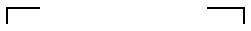 О принятии проекта Устава Горевского сельсовета Ковернинского муниципального района Нижегородской области